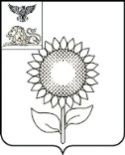 Б Е Л Г О Р О Д С К А Я   О Б Л А С Т ЬСОВЕТ ДЕПУТАТОВ
АЛЕКСЕЕВСКОГО ГОРОДСКОГО ОКРУГАРЕШЕНИЕАлексеевка                               27 июля  2021  года					           №  2О  внесении изменений и дополнений  в решение Совета депутатов Алексеевского городского округа от 25 декабря 2020 года № 2 «О бюджете Алексеевского городского округа  на 2021 год  и  плановый период  2022 - 2023 годов»В соответствии со статьей 9 Бюджетного кодекса Российской Федерации, Федеральным законом от 06 октября 2003 года №131-ФЗ «Об общих принципах организации местного самоуправления в Российской Федерации», руководствуясь ст. 23  Устава Алексеевского городского округа и  Положением о бюджетном устройстве и бюджетном процессе в Алексеевском городском округе, Совет депутатов Алексеевского городского округа решил:        1. Внести  изменения и дополнения в решение Совета  депутатов Алексеевского городского  округа от 25 декабря 2020 года № 2 «О бюджете Алексеевского городского округа  на 2021 год  и  плановый период  2022 - 2023 годов» следующего содержания:         1) абзацы 2,3 и 4 пункта 1 решения изложить в следующей  редакции:          «- общий объем доходов бюджета  Алексеевского городского округа  в сумме  3 114 267,4 тыс. рублей;	- общий объем расходов бюджета Алексеевского городского округа  в сумме  3 210 860,4 тыс. рублей;        - прогнозируемый дефицит бюджета Алексеевского  городского округа в сумме 96 593,0 тыс. рублей;»;         2) абзацы 2,3 и 4 пункта 2 решения изложить в следующей редакции:         «- прогнозируемый общий объем доходов бюджета Алексеевского городского округа на 2022 год в сумме 2 980 717,0 тыс. рублей и на 2023 год в сумме 3 006 012,7 тыс. рублей;          - общий объем расходов  бюджета Алексеевского городского округа на 2022 год в сумме  2 980 717,0 тыс. рублей, в том числе условно утвержденные расходы  25 974,9 тыс. рублей, на 2023 год в сумме 3 006 012,7 тыс. рублей, в том числе условно утвержденные  расходы в сумме 52 247,1 тыс. рублей;         - прогнозируемый дефицит бюджета Алексеевского городского округа на 2022 год 0,0 тыс. рублей, на 2023 год  0,0 тыс. рублей;»;          3) приложение № 3 к решению изложить в следующей редакции:«Приложение №3к решению Совета депутатов Алексеевского городского округа	   от 25 декабря  2020 года  № 2Источники внутреннего финансированиядефицита бюджета Алексеевского городского округа  на 2021 год»;4) приложение № 4 к решению изложить в следующей редакции:«Приложение № 4к решению Совета депутатов Алексеевского городского округа		от 25 декабря  2020 года  № 2Источники внутреннего финансированиядефицита бюджета Алексеевского городского округа на плановый период 2022 - 2023 годов»;5) приложение № 5 к решению изложить в следующей редакции:       «Перечень главных администраторов доходов бюджета Алексеевского городского округа – органов местного самоуправления Алексеевского городского округа, муниципальных   учреждений Алексеевского городского округа»;6) приложение № 6 к решению изложить в следующей редакции:       «Доходы бюджета Алексеевского городского округа на 2021 год и плановый период 2022-2023 годы       	»;8) дополнить решение приложением  № 93следующего содержания:«Приложение № 93к решению Совета депутатов Алексеевского городского округа от 27 июля 2021 года  № 2Распределение бюджетных ассигнований по разделам,подразделам, целевым статьям  (муниципальным программам Алексеевского городского округа и непрограммным направлениям деятельности), группам   видов расходов  классификациирасходов бюджета   на  2021 год и плановый период 2022 и 2023 годов                                                                                                 »;9) дополнить  решение приложением № 103следующего содержания:«Ведомственная структура расходов бюджета Алексеевского городского округа  на 2021 год и плановый период 2022 и 2023 годов                            »;10) дополнить  решение приложением № 113следующего содержания:«Распределение бюджетных ассигнований  по целевым статьям (муниципальным программам  Алексеевского городского округа и непрограммным направлениям деятельности), группам    видов расходов, разделам,  подразделам  классификации расходов бюджета на 2021 год и плановый период 2022 - 2023 годов                                                       »;11) приложение №  12 решения  изложить в следующей  редакции:«                                                                                                                                                                                Приложение № 12                                                                                   к решению Совета депутатов                                                                                Алексеевского городского  округа от 25 декабря  2020 года  № 2Бюджетдорожного фонда Алексеевского городского округа на 2021 год и плановый период 2022-2023 годов».  2. Дополнить пунктом  20 следующего  содержания:        «Установить в соответствии с пунктом 8 статьи 217 Бюджетного кодекса Российской Федерации дополнительные основания для внесения в сводную  бюджетную роспись бюджета Алексеевского городского округа без внесения изменений в настоящее решение:        -    на выполнение обязательств по обеспечению необходимого уровня  софинансирования  расходных обязательств Алексеевского городского округа в случае принятия органами  исполнительной власти Белгородской области решений по предоставлению субсидий;       - в случае перераспределения бюджетных ассигнований в целях исполнения решений налоговых и иных  уполномоченных органов о взыскании налогов, сборов, пеней и штрафов, предусматривающих обращение взыскания на средства бюджета Алексеевского городского округа в соответствии с действующим законодательством;        -  для приведения  кодов бюджетной классификации расходов бюджета  городского округа в соответствии с бюджетной классификацией Российской Федерации и бюджетом Белгородской области».        3. Пункты 20, 21, 22 считать соответственно  пунктами 21, 22, 23.         4. Настоящее решение опубликовать в порядке, установленном Уставом Алексеевского городского округа.         5. Контроль за исполнением настоящего решения возложить на постоянную депутатскую комиссию Совета депутатов Алексеевского городского округа по экономическому развитию, бюджету и налогам (Гайворонский С.А.).Председатель Совета депутатовАлексеевского городского округа                                   И.Ю. Ханина№ п/пНаименованиеКодСумма тыс. руб.12341.Изменение остатков средств на счетах поучету средств бюджетов01050000000000000- 96 593,02.Увеличение остатков средств бюджетов01050000000000500- 3 114 267,4Увеличение прочих остатков средств бюджетов01050200000000500- 3 114 267,4Увеличение прочих  остатков денежных средств бюджетов01050201000000510- 3 114 267,4Увеличение прочих остатков денежных средств бюджетов  городских округов01050201050000510- 3 114 267,43.Уменьшение остатков средств бюджетов010500000000006003 210 860,4Уменьшение прочих остатков  средств бюджетов010502000000006003 210 860,4Уменьшение прочих остатков  денежных средств   бюджетов010502010000006103 210 860,4Уменьшение прочих остатков  денежных средств   бюджетов   городских округов010502010500006103 210 860,4Всего средств направленных на покрытие дефицита-96 593,0№п/пНаименованиеКодСумма тыс. руб.Сумма тыс. руб.№п/пНаименованиеКод2022г.2023г.123451.Изменение остатков средств на счетах поучету средств бюджетов010500000000000000,00,02.Увеличение остатков средств бюджетов01050000000000500-2 980 717,0-3 006 012,7Увеличение прочих остатков средств бюджетов01050200000000500-2 980 717,0-3 006 012,7Увеличение прочих  остатков денежных средств бюджетов01050201000000510-2 980 717,0-3 006 012,7Увеличение прочих остатков денежных средств бюджета Алексеевского городского округа01050201050000510-2 980 717,0-3 006 012,73.Уменьшение остатков средств бюджетов010500000000006002 980 717,03 006 012,7Уменьшение прочих остатков  средств бюджетов010502000000006002 980 717,03 006 012,7Уменьшение прочих остатков  денежных средств   бюджетов010502010000006102 980 717,03 006 012,7Уменьшение прочих остатков  денежных средств   бюджета Алексеевского городского округа010502010500006102 980 717,03 006 012,7Всего средств направленных на покрытие дефицита0,00,0Приложение № 5к решению Совета депутатов Алексеевского городского округа от 25 декабря  2020 года  № 2Код бюджетной классификацииРоссийской ФедерацииКод бюджетной классификацииРоссийской ФедерацииНаименование главного администратора доходов бюджета Алексеевского городского округаГлавного администратора доходовДоходов бюджета Алексеевского городского округаНаименование главного администратора доходов бюджета Алексеевского городского округа123850Администрация Алексеевского городского округаАдминистрация Алексеевского городского округа8501 08 07150 01 0000 110Государственная пошлина за выдачу разрешения на установку рекламной конструкции8501 08 04010 01 0000 110Государственная пошлина за совершение нотариальных действий нотариусами государственных нотариальных контор и (или) должностными лицами органов исполнительной власти, уполномоченными в соответствии с законодательными актами Российской Федерации и (или) законодательными актами субъектов Российской Федерации на совершение нотариальных действий8501 11 01040 04 0000 120Доходы в виде прибыли, приходящейся на доли в уставных (складочных) капиталах хозяйственных товариществ и обществ, или дивидендов по акциям, принадлежащим городским округам8501 11 02084 04 0000 120Доходы от размещения сумм, аккумулируемых в ходе проведения аукционов по продаже акций, находящихся в собственности городских округов8501 11 05012 04 0000 120Доходы, получаемые в виде арендной платы за земельные участки, государственная собственность на которые не разграничена и которые расположены в границах городских округов, а также средства от продажи права на заключение договоров аренды указанных земельных участков8501 11 05024 04 0000 120Доходы, получаемые в виде арендной платы, а также средства от продажи права на заключение договоров аренды за земли, находящиеся в собственности городских округов (за исключением земельных участков муниципальных бюджетных и автономных учреждений)8501 11 05034 04 0000 120Доходы от сдачи в аренду имущества, находящегося в оперативном управлении органов управления городских округов и созданных ими учреждений (за исключением имущества муниципальных бюджетных и автономных учреждений)8501 11 09044 04 0000 120Прочие поступления от использования имущества, находящегося в собственности городских округов (за исключением имущества муниципальных бюджетных и автономных учреждений, а также имущества муниципальных унитарных предприятий, в том числе казенных) 8501 13 02994 04 0000 130Прочие доходы от компенсации затрат бюджетов городских округов8501 14 02042 04 0000 410Доходы от реализации имущества, находящегося в оперативном управлении учреждений, находящихся в ведении органов управления городских округов (за исключением имущества муниципальных бюджетных и автономных учреждений), в части реализации основных средств по указанному имуществу8501 14 02042 04 0000 440Доходы от реализации имущества, находящегося в оперативном управлении учреждений, находящихся в ведении органов управления городских округов (за исключением имущества муниципальных бюджетных и автономных учреждений), в части реализации материальных запасов по указанному имуществу8501 14 02043 04 0000 410Доходы от реализации иного имущества, находящегося в собственности городских округов (за исключением имущества муниципальных бюджетных и автономных учреждений, а также имущества муниципальных унитарных предприятий, в том числе казенных), в части реализации основных средств по указанному имуществу8501 14 02043 04 0000 440Доходы от реализации иного имущества, находящегося в собственности городских округов (за исключением имущества муниципальных бюджетных и автономных учреждений, а также имущества муниципальных унитарных предприятий, в том числе казенных), в части реализации материальных запасов по указанному имуществу8501 14 06012 04 0000 430Доходы от продажи земельных участков, государственная собственность на которые не разграничена и которые расположены в границах городских округов8501 14 06024 04 0000 430Доходы от продажи земельных участков, находящихся в собственности городских округов (за исключением земельных участков муниципальных бюджетных и автономных учреждений)8501 14 06312 04 0000 430Плата за увеличение площади земельных участков, находящихся в частной собственности, в результате перераспределения таких земельных участков и земель (или) земельных участков, государственная собственность на которые не разграничена и которые расположены в границах городских округов8501 14 06324 04 0000 430Плата за увеличение площади земельных участков, находящихся в частной собственности, в результате перераспределения таких земельных участков и земельных участков, находящихся в собственности городских округов8501 16 01074 01 0000 140Административные штрафы, установленные Главой 7 Кодекса Российской Федерации об административных правонарушениях, за административные правонарушения в области охраны собственности, выявленные должностными лицами органов муниципального контроля8501 16 01084 01 0000 140Административные штрафы, установленные Главой 8 Кодекса Российской Федерации об административных правонарушениях, за административные правонарушения в области охраны окружающей среды и природопользования, выявленные должностными лицами органов муниципального контроля8501 16 01194 01 0000 140Административные штрафы, установленные Главой 19 Кодекса Российской Федерации об административных правонарушениях, за административные правонарушения против порядка управления, выявленные должностными лицами органов муниципального контроля8501 16 01204 01 0000 140Административные штрафы, установленные Главой 20 Кодекса Российской Федерации об административных правонарушениях, за административные правонарушения, посягающие на общественный порядок и общественную безопасность, выявленные должностными лицами органов муниципального контроля8501 16 07010 04 0000 140Штрафы, неустойки, пени, уплаченные в случае просрочки исполнения поставщиком (подрядчиком, исполнителем) обязательств, предусмотренных муниципальным контрактом, заключенным муниципальным органом, казенным учреждением городского округа8501 16 10123 01 0000 140Доходы от денежных взысканий (штрафов), поступающие в счет погашения задолженности, образовавшейся до 1 января 2020 года, подлежащие зачислению в бюджет муниципального образования по нормативам, действующим до 1 января 2020 года8501 16 10030 04 0000 140Платежи по искам о возмещении ущерба, а также платежи, уплачиваемые при добровольном возмещении ущерба, причиненного муниципальному имуществу городского округа (за исключением имущества, закрепленного за муниципальными бюджетными (автономными) учреждениями, унитарными предприятиями)8501 16 10031 04 0000 140Возмещение ущерба при возникновении страховых случаев, когда выгодоприобретателями выступают получатели средств бюджета городского округа8501 17 01040 04 0000 180Невыясненные поступления, зачисляемые в бюджеты городских округов8501 17 05040 04 0000 180Прочие неналоговые доходы бюджетов городских округов8502 02 20077 04 0000 150Субсидии бюджетам городских округов на софинансирование капитальных вложений в объекты муниципальной собственности8502 02 20216 04 0000 150Субсидии бюджетам городских округов на осуществление дорожной деятельности в отношении автомобильных дорог общего пользования, а также капитального ремонта и ремонта дворовых территорий многоквартирных домов, проездов к дворовым территориям многоквартирных домов населенных пунктов8502 02 25097 04 0000 150Субсидии бюджетам городских округов на создание в общеобразовательных организациях, расположенных в сельской местности, условий для занятий физической культурой и спортом8502 02 25299 04 0000 150Субсидии бюджетам городских округов на обустройство и восстановление воинских захоронений, находящихся в государственной собственности8502 02 25306 04 0000 150Субсидии бюджетам субъектов Российской Федерации на софинансирование расходных обязательств субъектов Российской Федерации, возникающих при реализации мероприятий по модернизации региональных и муниципальных детских школ искусств по видам искусств8502 02 25497 04 0000 150Субсидии бюджетам городских округов на реализацию мероприятий по обеспечению жильем молодых семей8502 02 25511 04 0000 150Субсидии бюджетам городских округов на проведение комплексных кадастровых работ8502 02 25555 04 0000 150Субсидии бюджетам городских округов на реализацию программ формирования современной городской среды8502 02 25576 04 0000 150            Субсидии бюджетам городских округов на обеспечение комплексного развития сельских территорий8502 02 29999 04 0000 150Прочие субсидии бюджетам городских округов8502 02 30024 04 0000 150Субвенции бюджетам городских округов на выполнение передаваемых полномочий субъектов Российской Федерации8502 02 35082 04 0000 150Субвенции бюджетам городских округов на предоставление жилых помещений детям-сиротам и детям, оставшимся без попечения родителей, лицам из их числа по договорам найма специализированных жилых помещений8502 02 35120 04 0000 150Субвенции бюджетам городских округов на осуществление полномочий по составлению (изменению) списков кандидатов в присяжные заседатели федеральных судов общей юрисдикции в Российской Федерации8502 02 35134 04 0000 150Субвенции бюджетам городских округов на осуществление полномочий по обеспечению жильем отдельных категорий граждан, установленных Федеральным законом  от 12 января 1995 года № 5-ФЗ "О ветеранах", в соответствии с Указом Президента Российской Федерации от 7 мая 2008 года № 714 "Об обеспечении жильем ветеранов Великой Отечественной войны 1941 - 1945 годов"8502 02 35135 04 0000 150Субвенции бюджетам на осуществление полномочий по обеспечению жильем отдельных категорий граждан, установленных Федеральным законом от 12 января 1995 года № 5-ФЗ «О ветеранах»8502 02 35176 04 0000 150Субвенции бюджетам городских округов на осуществление полномочий по обеспечению жильем отдельных категорий граждан, установленных Федеральным законом от 24 ноября 1995 года N 181-ФЗ «О социальной защите инвалидов в Российской Федерации»8502 02 35469 04 0000 150Субвенции бюджетам городских округов на проведение Всероссийской переписи населения 2020 года8502 02 35502 04 0000 150Субвенции бюджетам городских округов на стимулирование развития приоритетных подотраслей агропромышленного комплекса и развитие малых форм хозяйствования8502 02 35930 04 0000 150Субвенции бюджетам городских округов на государственную регистрацию актов гражданского состояния8502 02 39999 04 0000 150Прочие субвенции бюджетам городских округов8502 02 45160 04 0000 150Межбюджетные трансферты, передаваемые бюджетам городских округов для компенсации дополнительных расходов, возникших в результате решений, принятых органами власти другого уровня8502 02 45424 04 0000 150Межбюджетные трансферты, передаваемые бюджетам на создание комфортной городской среды в малых городах и исторических поселениях - победителях Всероссийского конкурса лучших проектов создания комфортной городской среды8502 02 49999 04 0000 150Прочие межбюджетные трансферты, передаваемые бюджетам городских округов8502 07 04050 04 0000 150Прочие безвозмездные поступления в бюджеты городских округов8502 18 04030 04 0000 150Доходы бюджетов городских округов от возврата иными организациями остатков субсидий прошлых лет8502 19 45160 04 0000 150Возврат остатков иных межбюджетных трансфертов, передаваемых для компенсации дополнительных расходов, возникших в результате решений, принятых органами власти другого уровня, из бюджетов городских округов8502 19 60010 04 0000 150Возврат прочих остатков субсидий, субвенций и иных межбюджетных трансфертов, имеющих целевое назначение, прошлых лет из бюджетов городских округов861Управление финансов и бюджетной политики администрации Алексеевского городского округаУправление финансов и бюджетной политики администрации Алексеевского городского округа8611 13 01994 04 0000 130Прочие доходы от оказания платных услуг (работ) получателями средств бюджетов городских округов8611 13 02994 04 0000 130Прочие доходы от компенсации затрат бюджетов городских округов8611 16 07010 04 0000 140Штрафы, неустойки, пени, уплаченные в случае просрочки исполнения поставщиком (подрядчиком, исполнителем) обязательств, предусмотренных муниципальным контрактом, заключенным муниципальным органом, казенным учреждением городского округа8611 16 10031 04 0000 140Возмещение ущерба при возникновении страховых случаев, когда выгодоприобретателями выступают получатели средств бюджета городского округа8611 17 01040 04 0000 180Невыясненные поступления, зачисляемые в бюджеты городских округов8611 17 05040 04 0000 180Прочие неналоговые доходы бюджетов городских округов8611 18 02400 04 0000 150Поступления в бюджеты городских округов (перечисления из бюджетов городских округов) по урегулированию расчетов между бюджетами бюджетной системы Российской Федерации по распределенным доходам8612 02 15001 04 0000 150Дотации бюджетам городских округов на выравнивание бюджетной обеспеченности8612 02 15002 04 0000 150Дотации бюджетам городских округов на поддержку мер по обеспечению сбалансированности бюджетов8612 02 19999 04 0000 150Прочие дотации бюджетам городских округов8612 02 29999 04 0000 150Прочие субсидии бюджетам городских округов8612 02 30024 04 0000 150Субвенции бюджетам городских округов на выполнение передаваемых полномочий субъектов Российской Федерации8612 02 39999 04 0000 150Прочие субвенции бюджетам городских округов8612 02 45160 04 0000 150Межбюджетные трансферты, передаваемые бюджетам городских округов для компенсации дополнительных расходов, возникших в результате решений, принятых органами власти другого уровня8612 02 49999 04 0000 150Прочие межбюджетные трансферты, передаваемые бюджетам городских округов8612 08 04000 04 0000 150Перечисления из бюджетов городских округов (в бюджеты городских округов) для осуществления возврата (зачета) излишне уплаченных или излишне взысканных сумм налогов, сборов и иных платежей, а также сумм процентов за несвоевременное осуществление такого возврата и процентов, начисленных на излишне взысканные суммы8612 19 60010 04 0000 150Возврат прочих остатков субсидий, субвенций и иных межбюджетных трансфертов, имеющих целевое назначение, прошлых лет из бюджетов городских округов871Управление  образования администрации Алексеевского городского округаУправление  образования администрации Алексеевского городского округа8711 13 02994 04 0000 130Прочие доходы от компенсации затрат бюджетов городских округов8711 16 07010 04 0000 140Штрафы, неустойки, пени, уплаченные в случае просрочки исполнения поставщиком (подрядчиком, исполнителем) обязательств, предусмотренных муниципальным контрактом, заключенным муниципальным органом, казенным учреждением городского округа8711 16 10031 04 0000 140Возмещение ущерба при возникновении страховых случаев, когда выгодоприобретателями выступают получатели средств бюджета городского округа8711 17 01040 04 0000 180Невыясненные поступления, зачисляемые в бюджеты городских округов8712 02 25027 04 0000 150Субсидии бюджетам городских округов на реализацию мероприятий государственной программы Российской Федерации «Доступная среда» на 2011 - 2020 годы8712 02 25253 04 0000 150Субсидии бюджетам городских округов на создание дополнительных мест для детей в возрасте от 1,5 до 3 лет любой направленности в организациях, осуществляющих образовательную деятельность (за исключением государственных, муниципальных), и у индивидуальных предпринимателей, осуществляющих образовательную деятельность по образовательным программам дошкольного образования, в том числе адаптированным, и присмотр и уход за детьми8712 02 25304 04 0000 150Субсидии бюджетам городских округов на организацию бесплатного горячего питания обучающихся, получающих начальное общее образование в государственных и муниципальных образовательных организациях8712 02 29999 04 0000 150Прочие субсидии бюджетам городских округов8712 02 30021 04 0000 150Субвенции бюджетам городских округов на ежемесячное денежное вознаграждение за классное руководство8712 02 30024 04 0000 150Субвенции бюджетам городских округов на выполнение передаваемых полномочий субъектов Российской Федерации8712 02 30029 04 0000 150Субвенции бюджетам городских округов на компенсацию части платы, взимаемой с родителей (законных представителей) за присмотр и уход за детьми, посещающими образовательные организации, реализующие образовательные программы дошкольного образования8712 02 35303 04 0000 150Субвенции бюджетам городских округов на выплату ежемесячного денежного вознаграждения за классное руководство педагогическим работникам государственных и муниципальных общеобразовательных организаций8712 02 39999 04 0000 150Прочие субвенции бюджетам городских округов8712 02 45160 04 0000 150Межбюджетные трансферты, передаваемые бюджетам городских округов для компенсации дополнительных расходов, возникших в результате решений, принятых органами власти другого уровня8712 02 49999 04 0000 150Прочие межбюджетные трансферты, передаваемые бюджетам городских округов8712 07 04050 04 0000 150Прочие безвозмездные поступления в бюджеты городских округов8712 19 60010 04 0000 150Возврат прочих остатков субсидий, субвенций и иных межбюджетных трансфертов, имеющих целевое назначение, прошлых лет из бюджетов городских округов872Управление культуры  администрации Алексеевского городского округаУправление культуры  администрации Алексеевского городского округа8721 11 05034 04 0000 120Доходы от сдачи в аренду имущества, находящегося в оперативном управлении органов управления городских округов и созданных ими учреждений (за исключением имущества муниципальных бюджетных и автономных учреждений)8721 13 01994 04 0000 130Прочие доходы от оказания платных услуг (работ) получателями средств бюджетов городских округов8721 13 02994 04 0000 130Прочие доходы от компенсации затрат  бюджетов городских округов8721 16 07010 04 0000 140Штрафы, неустойки, пени, уплаченные в случае просрочки исполнения поставщиком (подрядчиком, исполнителем) обязательств, предусмотренных муниципальным контрактом, заключенным муниципальным органом, казенным учреждением городского округа8721 16 10031 04 0000 140Возмещение ущерба при возникновении страховых случаев, когда выгодоприобретателями выступают получатели средств бюджета городского округа8721 17 01040 04 0000 180Невыясненные поступления, зачисляемые в бюджеты городских округов8722 02 25027 04 0000 150Субсидии бюджетам городских округов на реализацию мероприятий государственной программы Российской Федерации «Доступная среда» на 2011 - 2020 годы8722 02 25467 04 0000 150Субсидии бюджетам на обеспечение развития и укрепления материально-технической базы домов культуры в населенных пунктах с числом жителей до 50 тысяч человек8722 02 25519 04 0000 150Субсидия бюджетам городских округов на поддержку отрасли культуры8722 02 29999 04 0000 150Прочие субсидии бюджетам городских округов8722 02 30024 04 0000 150Субвенции бюджетам городских округов на выполнение передаваемых полномочий субъектов Российской Федерации8722 02 45160 04 0000 150Межбюджетные трансферты, передаваемые бюджетам городских округов для компенсации дополнительных расходов, возникших в результате решений, принятых органами власти другого уровня8722 02 45453 04 0000 150Межбюджетные трансферты, передаваемые бюджетам на создание виртуальных концертных залов" классификации доходов бюджетов8722 02 45454 04 0000 150Межбюджетные трансферты, передаваемые бюджетам городских округов на создание модельных муниципальных библиотек8722 02 49999 04 0000 150Прочие межбюджетные трансферты, передаваемые бюджетам городских округов8722 07 04050 04 0000 150Прочие безвозмездные поступления в бюджеты городских округов8722 19 45147 04 0000 150Возврат остатков иных межбюджетных трансфертов на государственную поддержку муниципальных учреждений культуры из бюджетов городских округов8722 19 60010 04 0000 150Возврат прочих остатков субсидий, субвенций и иных межбюджетных трансфертов, имеющих целевое назначение, прошлых лет из бюджетов городских округов873Управление социальной защиты населения администрации Алексеевского городского округаУправление социальной защиты населения администрации Алексеевского городского округа8731 13 02994 04 0000 130Прочие доходы от компенсации затрат бюджетов городских округов8731 17 01040 04 0000 180Невыясненные поступления, зачисляемые в бюджеты городских округов8731 17 05040 04 0000 180Прочие неналоговые доходы бюджетов городских округов8732 02 29999 04 0000 150Прочие субсидии бюджетам городских округов8732 02 30022 04 0000 150Субвенции бюджетам городских округов на предоставление гражданам субсидий на оплату жилого помещения и коммунальных услуг8732 02 30024 04 0000 150Субвенции бюджетам городских округов на выполнение передаваемых полномочий субъектов Российской Федерации8732 02 30027 04 0000 150Субвенции бюджетам городских округов на содержание ребенка в семье опекуна и приемной семье, а также вознаграждение, причитающееся приемному родителю8732 02 35084 04 0000 150Субвенции бюджетам городских округов на осуществление ежемесячной денежной выплаты, назначаемой в случае рождения третьего ребенка или последующих детей до достижения ребенком возраста трех лет8732 02 35137 04 0000 150Субвенции бюджетам городских округов на осуществление переданных полномочий Российской Федерации по предоставлению отдельных мер социальной поддержки граждан, подвергшихся воздействию радиации8732 02 35220 04 0000 150Субвенции бюджетам городских округов на осуществление переданного полномочия Российской Федерации по осуществлению ежегодной денежной выплаты лицам, награжденным нагрудным знаком «Почетный донор России»8732 02 35250 04 0000 150Субвенции бюджетам городских округов на оплату жилищно-коммунальных услуг отдельным категориям граждан8732 02 35260 04 0000 150Субвенции бюджетам городских округов на выплату единовременного пособия при всех формах устройства детей, лишенных родительского попечения, в семью8732 02 35280 04 0000 150Субвенции бюджетам городских округов на выплаты инвалидам компенсаций страховых премий по договорам обязательного страхования гражданской ответственности владельцев транспортных средств8732 02 35302 04 0000 150Субвенции бюджетам на осуществление ежемесячных выплат на детей в возрасте от трех до семи лет включительно8732 02 35380 04 0000 150Субвенции бюджетам городских округов на выплату государственных пособий лицам, не подлежащим обязательному социальному страхованию на случай временной нетрудоспособности и в связи с материнством, и лицам, уволенным в связи с ликвидацией организаций (прекращением деятельности, полномочий физическими лицами)8732 02 35404 04 0000 150Субвенции бюджетам муниципальных образований на оказание государственной социальной помощи на основании социального контракта отдельным категориям граждан8732 02 35462 04 0000 150Субвенции бюджетам городских округов на компенсацию отдельным категориям граждан оплаты взноса на капитальный ремонт общего имущества в многоквартирном доме8732 02 39999 04 0000 150Прочие субвенции бюджетам городских округов8732 02 45160 04 0000 150Межбюджетные трансферты, передаваемые бюджетам городских округов для компенсации дополнительных расходов, возникших в результате решений, принятых органами власти другого уровня8732 02 49999 04 0000 150Прочие межбюджетные трансферты, передаваемые бюджетам городских округов8732 07 04050 04 0000 150Прочие безвозмездные поступления в бюджеты городских округов8732 19 60010 04 0000 150Возврат прочих остатков субсидий, субвенций и иных межбюджетных трансфертов, имеющих целевое назначение, прошлых лет из бюджетов городских округовПеречень главных администраторовдоходов бюджета  Алексеевского городского округа  - органов государственной власти Белгородской области и территориальных органов федеральных органов исполнительной власти<1> Администрирование поступлений по всем подстатьям соответствующей статьи осуществляется администратором, указанным в группировочном коде бюджетной классификации		»;7) приложение № 8 к решению изложить в следующей редакции:       «          Приложение № 8к решению Совета депутатов Алексеевского городского округа            от 25 декабря  2020 года № 2Код бюджетной классификацииНаименование показателейСумма   (тыс. руб.)Сумма   (тыс. руб.)Сумма   (тыс. руб.)Код бюджетной классификацииНаименование показателей2021г.2022г.2023г.123451 00 00000 00 0000 000Налоговые и неналоговые доходы840 657,0873 152,0924 552,01 01 00000 00 0000 000Налоги на прибыль, доходы611 775,0654 599,0703 039,01 01 02000 01 0000 110Налог на доходы физических лиц611 775,0654 599,0703 039,01 03 00000 00 0000 000Налоги на товары (работы, услуги) реализуемые на территории Российской Федерации31 304,032 435,032 331,01 03 02000 01 0000 110Акцизы по подакцизным товарам (продукции), производимым на территории Российской Федерации31 304,032 435,032 331,01 05 00000 00 0000 000Налоги на совокупный доход28 009,021 303,022 155,01 05 02000 02 0000 110Единый налог на вмененный доход для отдельных видов деятельности7 526,00,00,01 05 03000 01 0000 110Единый сельскохозяйственный налог2 541,02 643,02 749,01 05 04000 02 0000 110Налог, взимаемый в связи с применением патентной системы налогообложения17 942,018 660,019 406,01 06 00000 00 0000 000Налоги на имущество102 849,0105 268,0106 851,01 06 01000 00 0000 110Налог на имущество физических лиц35 195,036 603,038 067,01 06 06000 00 0000 110Земельный налог67 654,068 665,068 784,01 08 00000 00 0000 000Государственная пошлина4 959,05 158,05 364,01 11 00000 00 0000 000Доходы от использования имущества, находящегося в государственной и муниципальной собственности37 908,037 908,037 908,01 11 01000 00 0000 120Доходы в виде прибыли, приходящейся на доли в уставных (складочных) капиталах хозяйственных товариществ и обществ, или дивидендов по акциям, принадлежащим Российской Федерации, субъектам Российской Федерации или муниципальным образованиям500,0500,0500,01 11 05000 00 0000 120Доходы, получаемые в виде арендной либо иной платы за передачу в возмездное пользование государственного и муниципального имущества (за исключением имущества бюджетных и автономных учреждений, а также имущества государственных и муниципальных унитарных предприятий, в том числе казенных)36 868,036 868,036 868,01 11 05012 04 0000 120Доходы, получаемые в виде арендной платы за земельные участки, государственная собственность на которые не разграничена, а также средства от продажи права на заключение договоров аренды указанных земельных участков18 500,018 500,018 500,01 11 05024 04 0000 120Доходы, получаемые в виде арендной платы за земельные участки, государственная собственность на которые не разграничена и которые расположены в границах городских округов, а также средства от продажи права на заключение договоров аренды указанных земельных участков14 900,014 900,014 900,01 11 05034 04 0000 120Доходы от сдачи в аренду имущества, находящегося в оперативном управлении органов управления городских округов и созданных ими учреждений (за исключением имущества муниципальных бюджетных и автономных учреждений)3 468,03 468,03 468,01 11 09000 00 0000 120Прочие доходы от использования имущества и прав, находящихся в государственной и муниципальной собственности (за исключением имущества бюджетных и автономных учреждений, а также имущества государственных и муниципальных унитарных предприятий, в том числе казенных)540,0540,0540,01 12 00000 00 0000 000Платежи при пользовании природными ресурсами6 797,07 069,07 352,01 12 01000 01 0000 120Плата за негативное воздействие на окружающую среду6 797,07 069,07 352,01 13 00000 00 0000 000Доходы от оказания платных услуг (работ) и компенсации затрат государства862,0872,0882,01 13 01994 04 0000 130Прочие доходы от оказания платных услуг (работ) получателями средств бюджетов городских округов226,0235,0244,01 13 02994 04 0000 130Прочие доходы от компенсации затрат бюджетов городских округов636,0637,0638,01 14 00000 00 0000 000Доходы от продажи материальных и нематериальных активов13 368,06 000,06 000,01 14 02000 00 0000 000Доходы от реализации имущества, находящегося в государственной и муниципальной собственности (за исключением движимого имущества бюджетных и автономных учреждений, а также имущества государственных и муниципальных унитарных предприятий, в том числе казенных)9 368,02 000,02 000,01 14 02040 04 0000 410Доходы от реализации имущества, находящегося в собственности городских округов (за исключением движимого имущества муниципальных бюджетных и автономных учреждений, а также имущества муниципальных унитарных предприятий, в том числе казенных), в части реализации основных средств по указанному имуществу9 368,02 000,02 000,01 14 06000 00 0000 430Доходы от продажи земельных участков, находящихся в государственной и муниципальной собственности4 000,04 000,04 000,01 14 06012 04 0000 430Доходы от продажи земельных участков, государственная собственность на которые не разграничена и которые расположены в границах городских округов2 500,02 500,02 500,01 14 06312 04 0000 430Плата за увеличение площади земельных участков, находящихся в частной собственности, в результате перераспределения таких земельных участков и земель (или) земельных участков, государственная собственность на которые не разграничена и которые расположены в границах городских округов1 500,01 500,01 500,01 16 00000 00 0000 000Штрафы, санкции, возмещение ущерба712,0740,0770,01 17 00000 00 0000 000Прочие неналоговые доходы2 114,01 800,01 900,02 00 00000 00 0000 000Безвозмездные поступления2 273 610,42 107 565,0 2 081 460,72 02 00000 00 0000 000Безвозмездные поступления от других бюджетов бюджетной системы Российской Федерации2 273 610,42 107 565,0 2 081 460,72 02 10000 00 0000 150Дотации бюджетам бюджетной системы Российской Федерации340 877,3191 818,2172 636,42 02 15001 04 0000 150Дотации бюджетам городских округов на выравнивание бюджетной обеспеченности310 803,3191 818,2172 636,42 02 15002 04 0000 150Дотации бюджетам городских округов на поддержку мер по обеспечению сбалансированности бюджетов29 374,00,00,02 02 19999 04 0000 150Прочие дотации бюджетам городских округов700,00,00,02 02 20000 00 0000 150Субсидии бюджетам бюджетной системы Российской Федерации (межбюджетные субсидии)300 633,1180 578,0133 961,22 02 20077 04 0000 150Субсидии бюджетам городских округов на софинансирование капитальных вложений в объекты муниципальной собственности173 081,979 582,082 522,02 02 20216 04 0000 150Субсидии бюджетам городских округов на осуществление дорожной деятельности в отношении автомобильных дорог общего пользования, а также капитального ремонта и ремонта дворовых территорий многоквартирных домов, проездов к дворовым территориям многоквартирных домов населенных пунктов25 626,00,00,02 02 25097 04 0000 150Субсидии бюджетам городских округов на создание в общеобразовательных организациях, расположенных в сельской местности, условий для занятий физической культурой и спортом907,20,00,02 02 25304 04 0000 150Субсидии бюджетам городских округов на организацию бесплатного горячего питания обучающихся, получающих начальное общее образование в государственных и муниципальных образовательных организациях18 109,018 615,018 615,02 02 25497 04 0000 150Субсидии бюджетам городских округов на реализацию мероприятий по обеспечению жильем молодых семей7 891,08 251,98 958,62 02 25519 04 0000 150Субсидия бюджетам городских округов на поддержку отрасли культуры126,60,00,02 02 25576 04 0000150 Субсидии бюджетам городских округов на обеспечение комплексного развития сельских территорий1 100,00,00,02 02 25555 04 0000 150Субсидии бюджетам городских округов на реализацию программ формирования современной городской среды0,049 770,40,02 02 29999 04 0000 150Прочие субсидии бюджетам городских округов73 791,424 358,7 23 865,62 02 30000 00 0000 150Субвенции бюджетам бюджетной системы Российской Федерации1 561 957,61 734 158,81 774 863,12 02 30021 04 0000 150Субвенции бюджетам городских округов на ежемесячное денежное вознаграждение за классное руководство4 681,04 681,04 681,02 02 30022 04 0000 150Субвенции бюджетам городских округов на предоставление гражданам субсидий на оплату жилого помещения и коммунальных услуг3 867,04 022,04 183,02 02 30024 04 0000 150Субвенции бюджетам городских округов на выполнение передаваемых полномочий субъектов Российской Федерации962 695,91 126 870,91 151 141,12 02 30027 04 0000 150Субвенции бюджетам городских округов на содержание ребенка в семье опекуна и приемной семье, а также вознаграждение, причитающееся приемному родителю14 195,016 123,018 646,02 02 30029 04 0000 150Субвенции бюджетам городских округов на компенсацию части платы, взимаемой с родителей (законных представителей) за присмотр и уход за детьми, посещающими образовательные организации, реализующие образовательные программы дошкольного образования10 776,010 776,010 776,02 02 35082 04 0000 150Субвенции бюджетам городских округов на предоставление жилых помещений детям-сиротам и детям, оставшимся без попечения родителей, лицам из их числа по договорам найма специализированных жилых помещений12 122,79 547,08 354,02 02 35084 04 0000 150Субвенции бюджетам городских округов на осуществление ежемесячной денежной выплаты, назначаемой в случае рождения третьего ребенка или последующих детей до достижения ребенком возраста трех лет40 553,542 975,144 313,82 02 35120 04 0000 150Субвенции бюджетам городских округов на осуществление полномочий по составлению (изменению) списков кандидатов в присяжные заседатели федеральных судов общей юрисдикции в Российской Федерации16,8142,06,82 02 35137 04 0000 150Субвенции бюджетам городских округов на осуществление переданных полномочий Российской Федерации по предоставлению отдельных мер социальной поддержки граждан, подвергшихся воздействию радиации290 341,1302 368,1313 865,02 02 35176 04 0000 150Субвенции бюджетам городских округов на осуществление полномочий по обеспечению жильем отдельных категорий граждан, установленных Федеральным законом от 24 ноября 1995 года N 181-ФЗ «О социальной защите инвалидов в Российской Федерации»1 653,2910,50,02 02 35220 04 0000 150Субвенции бюджетам городских округов на осуществление переданного полномочия Российской Федерации по осуществлению ежегодной денежной выплаты лицам, награжденным нагрудным знаком «Почетный донор России»2 929,03 046,03 168,02 02 35250 04 0000 150Субвенции бюджетам городских округов на оплату жилищно-коммунальных услуг отдельным категориям граждан80 366,080 166,080 166,02 02 35260 04 0000 150Субвенции бюджетам городских округов на выплату единовременного пособия при всех формах устройства детей, лишенных родительского попечения, в семью518,1557,8559,72 02 35280 04 0000 150Субвенции бюджетам городских округов на выплаты инвалидам компенсаций страховых премий по договорам обязательного страхования гражданской ответственности владельцев транспортных средств23,023,123,12 02 35302 04 0000 150Субвенции бюджетам на осуществление ежемесячных выплат на детей в возрасте от трех до семи лет включительно72 843,467 088,866 642,12 02 35303 04 0000 150Субвенции бюджетам городских округов на выплату ежемесячного денежного вознаграждения за классное руководство педагогическим работникам государственных и муниципальных общеобразовательных организаций29 451,029 451,029 451,02 02 35380 04 0000 150Субвенции бюджетам городских округов на выплату государственных пособий лицам, не подлежащим обязательному социальному страхованию на случай временной нетрудоспособности и в связи с материнством, и лицам, уволенным в связи с ликвидацией организаций (прекращением деятельности, полномочий физическими лицами)20 516,022 019,025 453,02 02 35404 04 0000 150Субвенции на софинансирование расходов, связанных с оказанием государственной социальной помощи на основании социального контракта отдельным категориям граждан9 790,09 284,89 284,82 02 35462 04 0000 150Субвенции бюджетам городских округов на компенсацию отдельным категориям граждан оплаты взноса на капитальный ремонт общего имущества в многоквартирном доме792,0825,0858,02 02 35469 04 0000 150Субвенции бюджетам городских округов на проведение Всероссийской переписи населения 2020 года967,90,00,02 02 35930 04 0000 150Субвенции бюджетам городских округов на государственную регистрацию актов гражданского состояния2 025,02 045,02 066,02 02 39999 04 0000 150Прочие субвенции бюджетам городских округов834,01 236,71 224,72 02 40000 00 0000 150Иные межбюджетные трансферты70 142,41 010,00,02 02 45160 04 0000 150Межбюджетные трансферты, передаваемые бюджетам городских округов для компенсации дополнительных расходов, возникших в результате решений, принятых органами власти другого уровня142,40,00,02 02 45424 04 0000 150Межбюджетные трансферты, передаваемые бюджетам на создание комфортной городской среды в малых городах и исторических поселениях - победителях Всероссийского конкурса лучших проектов создания комфортной городской среды70 000,00,00,02 02 45453 04 0000 150Межбюджетные трансферты, передаваемые бюджетам на создание виртуальных концертных залов" классификации доходов бюджетов0,01 010,00,0Итого доходовИтого доходов3 114 267,42 980 717,03 006 012,7Наименование показателяРазделПодразделЦелевая статьяВид расхода2021 год2022 год2023 годНаименование показателяРазделПодразделЦелевая статьяВид расходаСумма (тыс. руб.)Сумма (тыс. руб.)Сумма (тыс. руб.)12345678Общегосударственные вопросы 0100+1 618,00,00,0Функционирование законодательных (представительных) органов государственной власти и представительных органов муниципальных образований0103+4,00,00,0Повышение квалификации, профессиональная подготовка и переподготовка кадров в рамках подпрограммы «Противодействие коррупции»010313 3 01 21010+4,00,00,0Закупка товаров, работ, услуг для государственных (муниципальных) нужд010313 3 01 21010200+4,00,00,0Функционирование правительства РФ, высших исполнительных органов государственной власти субъектов РФ, местных администраций0104-1,00,00,0Повышение квалификации, профессиональная подготовка и переподготовка кадров в рамках подпрограммы «Противодействие коррупции»010413 3 01 21010-16,00,00,0Закупка товаров, работ, услуг для государственных (муниципальных) нужд010413 3 01 21010200-16,00,00,0Обеспечение  функций  органов местного самоуправления010499 9 00 00190-15,00,00,0Расходы на выплату персоналу в целях обеспечения выполнения функций государственными (муниципальными) органами, казенными учреждениями,  органами управления государственными внебюджетными фондами010499 9 00 00190100-98,30,00,0Закупка товаров, работ, услуг для государственных(муниципальных) нужд010499 9 00 00190200+86,70,00,0Иные бюджетные ассигнования010499 9 00 00190800-3,40,00,0Обеспечение деятельности финансовых, налоговых и таможенных органов и органов финансового (финансово-бюджетного) надзора0106+15,00,00,0Обеспечение  функций  органов местного самоуправления010699 9 00 00190+15,00,00,0Закупка товаров, работ и услуг для государственных (муниципальных) нужд010699 9 00 00190200+15,00,00,0Резервные фонды0111+1 600,00,00,0Резервный  фонд местной администрации011199 9 00 20450+1 600,00,00,0Иные бюджетные ассигнования011199 9 00 20450800+ 1 600,00,00,0Национальная безопасность и правоохранительная деятельность03000,0+167,00,0Гражданская оборона03090,0+167,00,0Обеспечение деятельности (оказание услуг) муниципальных учреждений (организаций)030901 2 01 005900,0+77,00,0Предоставление субсидий бюджетным, автономным учреждениям и иным некоммерческим организациям030901 2 01 005906000,0+77,00,0Реализация мероприятий по созданию, развертыванию, поддержанию в готовности системы «112»030901 2 03 09800,0+90,00,0Предоставление субсидий бюджетным, автономным учреждениям и иным некоммерческим организациям030901 2 03 09806000,0+90,00,0Национальная экономика0400-690,6-2 340,00,0Транспорт0408+142,40,00,0Льготный проезд граждан к дачным и садово-огородным участкам040810 2 01 70550+142,40,00,0Иные бюджетные ассигнования040810 2 01 70550800+142,40,00,0Дорожное хозяйство (дорожные фонды)0409+167,0-2 340,00,0«Обеспечение деятельности (оказание услуг) муниципальных учреждений (организаций)»040910 1 02 005900,0-2 340,00,0Предоставление субсидий бюджетным, автономным учреждениям и иным некоммерческим организациям040910 1 02 005906000,0-2 340,00,0Содержание и ремонт  автомобильных дорог общего  пользования  местного значения040910 1 02 20570+167,00,00,0Закупка товаров, работ и услуг для государственных (муниципальных) нужд040910 1 02 20570200+167,00,00,0Другие вопросы в области национальной экономики0412-1 000,00,00,0Поддержка деятельности акционерного общества041299 9 00 20060-1 000,00,00,0Иные бюджетные ассигнования041299 9 00 20060800-1 000,00,00,0Жилищно-коммунальное хозяйство0500+35 775,90,00,0Благоустройство0503+35 775,90,00,0Обеспечение мероприятий по проектированию общественных территорий Алексеевского городского округа050309 2 08 21480-540,90,00,0Закупка товаров, работ и услуг для государственных (муниципальных) нужд050309 2 08 21480200-540,90,00,0Обеспечение мероприятий по проектированию общественных территорий Алексеевского городского округа за счет средств областного бюджета050309 2 08 71480-8 471,20,00,0Закупка товаров, работ и услуг для государственных (муниципальных) нужд050309 2 08 71480200-8 471,20,00,0Обеспечение мероприятий по проектированию общественных территорий Алексеевского городского округа050315 1 02 S1480+540,90,00,0Закупка товаров, работ и услуг для государственных (муниципальных) нужд050315 1 02 S1480200+540,90,00,0Обеспечение мероприятий по проектированию общественных территорий Алексеевского городского округа за счет средств областного бюджета050315 1 02 71480+8 471,20,00,0Закупка товаров, работ и услуг для государственных (муниципальных) нужд050315 1 02 71480200+8 471,20,00,0Поощрение победителей среди органов местного самоуправления, достигших наилучших значений показателей деятельности органов местного самоуправления050315 1 02 71330+700,00,00,0Закупка товаров, работ и услуг для государственных (муниципальных) нужд050315 1 02 71330200+700,00,00,0Обеспечение деятельности (оказание услуг) муниципальных учреждений (организаций)050315 1 02 00590-4 558,00,00,0Предоставление субсидий бюджетным, автономным учреждениям и иным некоммерческим организациям050315 1 02 00590600-4 558,00,00,0Озеленение территорий050315 1 02 20030-86,50,00,0Закупка товаров, работ и услуг для государственных (муниципальных) нужд050315 1 02 20030200-86,50,00,0Организация и содержание мест захоронения050315 1 01 20040+13,00,00,0Закупка товаров, работ и услуг для государственных (муниципальных) нужд050315 1 01 20040200+13,00,00,0Прочие мероприятия по благоустройству050315 1 02 20050-76,50,00,0Закупка товаров, работ и услуг для государственных (муниципальных) нужд050315 1 02 20050200-76,50,00,0Мероприятия, направленные на реализацию инициативных проектов, в том числе наказов050399 9 00 20120-2 105,30,00,0Закупка товаров, работ и услуг для государственных (муниципальных) нужд050399 9 00 20120200-2 105,30,00,0Устройство тротуара по ул. Колхозная в г. Алексеевка Белгородской области050399 9 00 S0120+5 489,90,00,0Закупка товаров, работ и услуг для государственных (муниципальных) нужд050399 9 00 S0120200+5 489,90,00,0Устройство тротуара по ул. Комсомольская в г. Алексеевка Белгородской области050399 9 00 S0121+7 605,00,00,0Закупка товаров, работ и услуг для государственных (муниципальных) нужд050399 9 00 S0121200+7 605,00,00,0Устройство тротуара по ул. Красноармейская в г. Алексеевка Белгородской области050399 9 00 S0122+1 440,00,00,0Закупка товаров, работ и услуг для государственных (муниципальных) нужд050399 9 00 S0122200+1 440,00,00,0Устройство тротуара по ул. Маслоделов в г. Алексеевка Белгородской области050399 9 00 S0123+3 407,30,00,0Закупка товаров, работ и услуг для государственных (муниципальных) нужд050399 9 00 S0123200+3 407,30,00,0Устройство тротуара по ул. Республиканская в г. Алексеевка Белгородской области050399 9 00 S0124+4 947,40,00,0Закупка товаров, работ и услуг для государственных (муниципальных) нужд050399 9 00 S0124200+4 947,40,00,0Устройство тротуара по ул. Фрунзе в г. Алексеевка Белгородской области050399 9 00 S0125+3 775,00,00,0Закупка товаров, работ и услуг для государственных (муниципальных) нужд050399 9 00 S0125200+3 775,00,00,0Устройство спортивной и детской игровой площадки по ул. 8 Марта в г. Алексеевка050399 9 00 S0126+4 705,90,00,0Закупка товаров, работ и услуг для государственных (муниципальных) нужд050399 9 00 S0126200+4 705,90,00,0Устройство спортивной и детской игровой площадки по ул. П. Ющенко д. 5 в г. Алексеевка050399 9 00 S0127+2 114,80,00,0Закупка товаров, работ и услуг для государственных (муниципальных) нужд050399 9 00 S0127200+2 114,80,00,0Устройство спортивной и детской игровой площадки по ул. Республиканская д. 15а в г. Алексеевка050399 9 00 S0128+1 920,70,00,0Закупка товаров, работ и услуг для государственных (муниципальных) нужд050399 9 00 S0128200+1 920,70,00,0Устройство спортивной и детской игровой площадки по пер. Тургенева в г. Алексеевка050399 9 00 S0129+1 961,30,00,0Закупка товаров, работ и услуг для государственных (муниципальных) нужд050399 9 00 S0129200+1 961,30,00,0Устройство спортивной и детской игровой площадки х. Хрещатый в г. Алексеевка050399 9 00 S012М+4 737,90,00,0Закупка товаров, работ и услуг для государственных (муниципальных) нужд050399 9 00 S012М200+4 737,90,00,0Организация и проведение рейтинговых соревнований среди сельских территориальных администраций050399 9 00 21360-216,00,00,0Закупка товаров, работ и услуг для государственных (муниципальных) нужд050399 9 00 21360200-216,00,00,0Образование0700+600,0-9 699,0-20 000,0Дошкольное образование0701-1 600,0-3 667,00,0Обеспечение деятельности (оказание услуг) муниципальных учреждений (организаций)070102 1 0100590-1 677,0- 3 667,00,0Предоставление субсидий бюджетным, автономным учреждениям и иным некоммерческим организациям070102 1 01 00590600-1677,0-3 667,00,0Мероприятия по повышению уровня доступности приоритетных объектов и услуг в приоритетных сферах жизнедеятельности инвалидов и других маломобильных групп населения070104 5 01L 0270+77,00,00,0Предоставление субсидий бюджетным, автономным учреждениям и иным некоммерческим организациям070104 5 01L 0270600+77,00,00,0Общее образование0702+2 050,0-5 572,0-20 000,0Обеспечение деятельности (оказание услуг) муниципальных  учреждений (организаций)070202 2 01 00590+1 950,0-5 572,00,0Предоставление субсидий бюджетным, автономным учреждениям и иным некоммерческим организациям070202 2 01 00590600+1 950,0-5 572,00,0Капитальный ремонт объектов муниципальной собственности Алексеевского городского округа070202 2 02 22120+100,00,00,0Закупка товаров, работ и услуг для государственных (муниципальных) нужд070202 2 02 22120200+100,00,00,0Капитальный ремонт объектов муниципальной собственности Алексеевского городского округа070202 2 02 721200,00,0-20 000,0Закупка товаров, работ и услуг для государственных (муниципальных) нужд070202 2 02 721202000,00,0-20 000,0Дополнительное образование детей0703+500,0-800,00,0Обеспечение деятельности (оказание услуг) муниципальных учреждений (организаций)070302 3 01 00590+500,0-800,00,0Предоставление субсидий бюджетным, автономным учреждениям и иным некоммерческим организациям070302 3 01 00590600+500,0-800,00,0Профессиональная подготовка, переподготовка и повышение квалификации07050,00,00,0Подготовка руководителей  и специалистов для организаций народного хозяйства070513 2 01 206600,00,00,0Расходы на выплату персоналу в целях обеспечения выполнения функций государственными органами, казенными учреждениями, органами управления государственными внебюджетными фондами070513 2 01 20660100-200,00,00,0Закупка товаров, работ и услуг для государственных (муниципальных) нужд070513 2 01 20660200-70,00,00,0Предоставление субсидий бюджетным, автономным учреждениям и иным некоммерческим организациям070513 2 01 20660600+270,00,00,0Молодежная политика и оздоровление детей0707-350,00,00,0Обеспечение деятельности (оказание услуг) муниципальных учреждений (организаций)070702 4 01 00590-350,00,00,0Предоставление субсидий бюджетным, автономным учреждениям и иным некоммерческим организациям070702 4 01 00590600-350,00,00,0Другие вопросы в области образования07090,0+340,00,0Обеспечение деятельности (оказание услуг) муниципальных учреждений (организаций)070902 5 02 005900,0+340,00,0Расходы на выплату персоналу в целях обеспечения выполнения функций государственными (муниципальными) органами, казенными учреждениями,  органами управления государственными внебюджетными фондами070902 5 02 005901000,0+340,00,0Культура, кинематография0800-596,0+5 000,00,0Культура0801-857,00,00,0Мероприятия по повышению уровня доступности приоритетных объектов и услуг в приоритетных сферах жизнедеятельности инвалидов и других маломобильных групп населения080104 5 01 L0270+2,40,00,0Закупка товаров, работ и услуг для государственных (муниципальных) нужд080104 5 01 L0270200+2,40,00,0Обеспечение деятельности (оказание услуг) муниципальных учреждений (организаций)080105 1 01 00590-257,00,00,0Предоставление субсидий бюджетным, автономным учреждениям и иным некоммерческим организациям080105 1 01 00590600+257,00,00,0Обеспечение деятельности (оказание услуг) муниципальных учреждений  (организаций)080105 2 01 00590-502,40,00,0Расходы на выплату персоналу в целях обеспечения выполнения функций государственными (муниципальными) органами, казенными учреждениями,  органами управления государственными внебюджетными фондами080105 2 01 00590100-2,40,00,0Предоставление субсидии бюджетным, автономным учреждениям и иным некоммерческим организациям080105 2 01 00590600-500,00,00,0Капитальный ремонт объектов муниципальной собственности Алексеевского городского округа080105 2 01 22120-100,00,00,0Закупка товаров, работ и услуг для государственных (муниципальных) нужд080105 2 01 22120200-100,00,00,0Другие вопросы в области культуры, кинематографии0804+261,0+5 000,00,0Обеспечение деятельности (оказание услуг) муниципальных учреждений (организаций)080405 4 01 00590+257,0+5 000,00,0Расходы на выплату персоналу в целях обеспечения выполнения функций государственными (муниципальными) органами, казенными учреждениями,  органами управления государственными внебюджетными фондами080405 4 01 00590100+257,0+5 000,00,0Повышение квалификации, профессиональная подготовка и переподготовка кадров в рамках подпрограммы «Противодействие коррупции»080413 3 01 210104,00,00,0Закупка товаров, работ и услуг для государственных (муниципальных) нужд080413 3 01 210102004,00,00,0Здравоохранение0900+20 700,00,00,0Другие вопросы в области здравоохранения0909+20 700,00,00,0Реализация мероприятий по обеспечению жильем медицинских работников учреждений здравоохранения за счет средств бюджета Алексеевского городского округа090909 1 08 23790+4 140,00,00,0Капитальные вложения в объекты недвижимого имущества государственной (муниципальной) собственности090909 1 08 23790400+4 140,00,00,0Реализация мероприятий по обеспечению жильем медицинских работников учреждений здравоохранения за счет областного бюджета090909 1 08 73790+16 560,00,00,0Капитальные вложения в объекты недвижимого имущества государственной (муниципальной) собственности090909 1 08 73790400+16 560,00,00,0Социальная политика1000+9 453,80,00,0Социальное обслуживание населения1002-25,00,00,0Обеспечение доставки больных в областные медицинские организации для проведения сеансов гемодиализа100204 1 02 12140-25,00,00,0Предоставление субсидии бюджетным, автономным учреждениям и иным некоммерческим организациям100204 1 02 12140600-25,00,00,0Социальное обеспечение населения1003+1 602,70,00,0Софинансирование расходов, связанных с оказанием  государственной социальной помощи на основании социального контракта отдельным категориям граждан100304 1 02 R4040+776,10,00,0Закупка товаров, работ и услуг для государственных (муниципальных) нужд100304 1 02 R4040200+13,60,00,0Социальное обеспечение и иные выплаты населению100304 1 02 R4040300+762,50,00,0Выплаты инвалидам компенсаций страховых премий по договорам  обязательного страхования гражданской  ответственности владельцев транспортных средств100304 1 02 528000,00,00,0Закупка товаров, работ и услуг для государственных (муниципальных) нужд100304 1 02 52800200+1,00,00,0Социальное обеспечение и иные выплаты населению100304 1 02 52800300-1,00,00,0Осуществление полномочий субъекта Российской  Федерации на осуществление мер социальной защиты многодетных семей100304 3 01 728800,00,00,0Закупка товаров, работ и услуг для государственных (муниципальных) нужд100304 3 01 72880200+4,00,00,0Социальное обеспечение и иные выплаты населению100304 3 01 72880300-4,00,00,0Осуществление полномочий по обеспечению жильем отдельных категорий граждан, установленных Федеральными законом от 12 января 1995 г. № 5-ФЗ «О ветеранах» и от 24 ноября 1995 года № 181-ФЗ «О социальной защите инвалидов в Российской Федерации100309 1 05 51760+826,60,00,0Социальное обеспечение и иные выплаты населению100309 1 05 51760300+826,60,00,0Охрана семьи и детства1004+7 851,10,00,0Ежемесячная денежная выплата, назначаемая в случае рождения третьего ребенка и последующих детей до достижения  ребенком  возраста трех лет 100404 3 Р1 50840-300,00,00,0Социальное обеспечение и иные выплаты населению100404 3 Р1 50840300-300,00,00,0Осуществление ежемесячных выплат на детей в возрасте от трех до семи лет включительно100404 3 01 R3020+8 151,10,00,0Закупка товаров, работ и услуг для государственных (муниципальных) нужд100404 3 01 R3020200+0,40,00,0Социальное обеспечение и иные выплаты населению100404 3 01 R3020300+8 150,70,00,0Другие вопросы в области социальной политики1006+25,00,00,0Организация и проведение социокультурных мероприятий для граждан пожилого возраста и ветеранов ВОВ100604 1 0212160+25,00,00,0Закупка товаров, работ и услуг для государственных (муниципальных) нужд100604 1 0212160200+25,00,00,0Физическая культура и спорт1100+8,0+6 872,00,0Физическая культура11010,0+6 872,00,0Обеспечение деятельности (оказание услуг) муниципальных учреждений (организаций)110106 2 01 005900,0+3 872,00,0Предоставление субсидии бюджетным, автономным учреждениям и иным некоммерческим организациям110106 2 01 005906000,0+3 872,00,0Обеспечение деятельности (оказание услуг) муниципальных учреждений (организаций)110106 2 02 005900,0+3 000,00,0Предоставление субсидии бюджетным, автономным учреждениям и иным некоммерческим организациям1101062 02 005906000,0+3 000,00,0Другие вопросы в области физической культуры и спорта1105+8,00,00,0Повышение квалификации, профессиональная подготовка и переподготовка кадров в рамках подпрограммы «Противодействие коррупции»110513 3 01 210108,00,00,0Закупка товаров, работ и услуг для государственных (муниципальных) нужд110513 3 01 210102008,00,00,0Всего расходов+66 856,10,0-20 000,0                  Приложение № 103                    к решению Совета депутатов                        Алексеевского городского округа                        от 27 июля 2021 года  № 2Наименование показателейМинистерство, ведомствоРазделПодразделЦелевая статьяВид расхода2021 год 2022 год 2023 год123456789Администрация Алексеевского городского округа850+58 153,1-2 173,0-20 000,0Общегосударственные вопросы8500100-75,80,00,0Функционирование Правительства РФ, высших исполнительных органов государственной власти субъектов РФ, местных администраций8500104+924,20,00,0Повышение квалификации, профессиональная подготовка и переподготовка кадров850010413 1 01 21010-28,80,00,0Закупка товаров, работ и услуг для государственных (муниципальных) нужд850010413 1 01 21010200-28,80,00,0Повышение квалификации, профессиональная подготовка и переподготовка кадров850010413 3 01 21010-32,00,00,0Закупка товаров, работ и услуг для государственных (муниципальных) нужд850010413 3 01 21010200-32,00,00,0Обеспечение  функций  органов местного самоуправления850010499 9 00 00190-15,00,00,0Расходы на выплату персоналу в целях обеспечения выполнения функций государственными (муниципальными) органами, казенными учреждениями, органами управления государственными внебюджетными фондами850010499 9 00 00190100-98,30,00,0Закупка товаров, работ и услуг для государственных (муниципальных) нужд850010499 9 00 00190200+86,70,00,0Иные бюджетные ассигнования850010499 9 00 00190800-3,40,00,0Национальная безопасность и правоохранительная деятельность85003000,0+167,0000Гражданская оборона85003090,0+167,0000Обеспечение деятельности (оказание услуг) муниципальных учреждений (организаций)850030901 2 01 005900,0+77,00,0Предоставление субсидий бюджетным, автономным учреждениям и иным некоммерческим организациям850030901 2 01 005906000,0+77,00,0Реализация мероприятий по созданию, развертыванию, поддержанию в готовности системы «112»850030901 2 03 2 09800,0+100,00,0Предоставление субсидий бюджетным, автономным учреждениям и иным некоммерческим организациям850030901 2 03 2 09800,0+100,00,0Национальная экономика8500400-690,6-2 340,00,0Транспорт8500408+142,40,00,0Льготный проезд граждан в дачным и садово-огородным участкам850040810 2 01 70550+142,40,00,0Иные бюджетные ассигнования850040810 2 01 70550800+142,40,00,0Дорожное хозяйство (дорожные фонды)8500409+167,00,00,0Содержание и ремонт  автомобильных дорог общего  пользования  местного значения850040910 1 02 20570+167,00,00,0Закупка товаров, работ и услуг для государственных (муниципальных) нужд850040910 1 02 20570200+167,00,00,0«Обеспечение деятельности (оказание услуг) муниципальных учреждений (организаций)»850040910 1 02 005900,0-2 340,00,0Предоставление субсидий  бюджетным, автономным учреждениям и иным некоммерческим организациям850040910 1 02 005906000,0-2 340,00,0Другие вопросы в области  национальной экономики8500412-1 000,00,00,0Поддержка деятельности акционерного общества850041299 9 00 20060-1 000,00,00,0Иные бюджетные ассигнования850041299 9 00 20060800-1 000,00,00,0Жилищно-коммунальное хозяйство8500500+35 775,90,00,0Благоустройство8500503+35 775,90,00,0Обеспечение мероприятий по проектированию общественных территорий Алексеевского городского округа850050309 2 08 21480-540,90,00,0Закупка товаров, работ и услуг для государственных (муниципальных) нужд850050309 2 08 21480200-540,90,00,0Обеспечение мероприятий по проектированию общественных территорий Алексеевского городского округа за счет средств областного бюджета850050309 2 08 71480-8 471,20,00,0Закупка товаров, работ и услуг для государственных (муниципальных) нужд850050309 2 08 71480200-8 471,20,00,0Обеспечение мероприятий по проектированию общественных территорий Алексеевского городского округа850050315 1 02 S1480+540,90,00,0Закупка товаров, работ и услуг для государственных (муниципальных) нужд850050315 1 02 S1480200+540,90,00,0Обеспечение мероприятий по проектированию общественных территорий Алексеевского городского округа за счет средств областного бюджета850050315 1 02 71480+8 471,20,00,0Закупка товаров, работ и услуг для государственных (муниципальных) нужд850050315 1 02 71480200+8 471,20,00,0Поощрение победителей среди органов местного самоуправления, достигших наилучших значений показателей деятельности органов местного самоуправления850050315 1 02 71330+700,00,00,0Закупка товаров, работ и услуг для государственных (муниципальных) нужд850050315 1 02 71330200+700,00,00,0Организация и содержание мест захоронения850050315 1 01 20040 +13,00,00,0Закупка товаров, работ и услуг для государственных (муниципальных) нужд850050315 1 01 20040 200+13,00,00,0Озеленение территорий850050315 1 02 20030-86,50,00,0Закупка товаров, работ и услуг для государственных (муниципальных) нужд850050315 1 02 20030200-86,50,00,0Обеспечение деятельности (оказание услуг) муниципальных учреждений (организаций)850050315 1 02 00590-4 558,00,00,0Предоставление субсидий  бюджетным, автономным учреждениям и иным некоммерческим организациям850050315 1 02 00590600-4 558,00,00,0Прочие мероприятия по благоустройству850050315 1 02 20050-76,50,00,0Закупка товаров, работ и услуг для государственных (муниципальных) нужд850050315 1 02 20050200-76,50,00,0Мероприятия, направленные на реализацию инициативных проектов, в том числе наказов850050399 9 00 20120-2 105,30,00,0Закупка товаров, работ и услуг для государственных (муниципальных) нужд850050399 9 00 20120200-2 105,30,00,0Устройство тротуара по ул. Колхозная в г. Алексеевка Белгородской области850050399 9 00 S0120+5 489,90,00,0Закупка товаров, работ и услуг для государственных (муниципальных) нужд850050399 9 00 S0120200+5 489,90,00,0Устройство тротуара по ул. Комсомольская в г. Алексеевка Белгородской области850050399 9 00 S0121+7 605,00,00,0Закупка товаров, работ и услуг для государственных (муниципальных) нужд850050399 9 00 S0121200+7 605,00,00,0Устройство тротуара по ул. Красноармейская в г. Алексеевка Белгородской области850050399 9 00 S0122+1 440,00,00,0Закупка товаров, работ и услуг для государственных (муниципальных) нужд850050399 9 00 S0122200+1 440,00,00,0Устройство тротуара по ул. Маслоделов в г. Алексеевка Белгородской области850050399 9 00 S0123+3 407,30,00,0Закупка товаров, работ и услуг для государственных (муниципальных) нужд850050399 9 00 S0123200+3 407,30,00,0Устройство тротуара по ул. Республиканская в г. Алексеевка Белгородской области850050399 9 00 S0124+4 947,40,00,0Закупка товаров, работ и услуг для государственных (муниципальных) нужд850050399 9 00 S0124200+4 947,40,00,0Устройство тротуара по ул. Фрунзе в г. Алексеевка Белгородской области850050399 9 00 S0125+3 775,00,00,0Закупка товаров, работ и услуг для государственных (муниципальных) нужд850050399 9 00 S0125200+3 775,00,00,0Устройство спортивной и детской игровой площадки по ул. 8 Марта в г. Алексеевка850050399 9 00 S0126+4 705,90,00,0Закупка товаров, работ и услуг для государственных (муниципальных) нужд850050399 9 00 S0126200+4 705,90,00,0Устройство спортивной и детской игровой площадки по ул. П. Ющенко д. 5 в г. Алексеевка850050399 9 00 S0127+2 114,80,00,0Закупка товаров, работ и услуг для государственных (муниципальных) нужд850050399 9 00 S0127200+2 114,80,00,0Устройство спортивной и детской игровой площадки по ул. Республиканская д. 15а в г. Алексеевка850050399 9 00 S0128+1 920,70,00,0Закупка товаров, работ и услуг для государственных (муниципальных) нужд850050399 9 00 S0128200+1 920,70,00,0Устройство спортивной и детской игровой площадки по пер. Тургенева в г. Алексеевка850050399 9 00 S0129+1 961,30,00,0Закупка товаров, работ и услуг для государственных (муниципальных) нужд850050399 9 00 S0129200+1 961,30,00,0Устройство спортивной и детской игровой площадки х. Хрещатый в г. Алексеевка850050399 9 00 S012М+4 737,90,00,0Закупка товаров, работ и услуг для государственных (муниципальных) нужд850050399 9 00 S012М200+4 737,90,00,0Организация и проведение рейтинговых соревнований среди сельских территориальных администраций850050399 9 00 21360-216,00,00,0Закупка товаров, работ и услуг для государственных (муниципальных) нужд850050399 9 00 21360200-216,00,00,0Образование8500700+100,00,0-20 000,0Общее образование8500702+100,00,0-20 000,0Капитальный ремонт объектов муниципальной собственности Алексеевского городского округа850070202 2 02 22120+100,00,00,0Закупка товаров, работ и услуг для государственных (муниципальных) нужд850070202 2 02 22120200+100,00,00,0Капитальный ремонт объектов муниципальной собственности Алексеевского городского округа850070202 2 02 721200,00,0-20 000,0Закупка товаров, работ и услуг для государственных (муниципальных) нужд850070202 2 02 721202000,00,0-20 000,0Культура, кинематография8500800-100,00,00,0Культура8500801-100,00,00,0Капитальный ремонт объектов муниципальной собственности Алексеевского городского округа850080105 2 01 22120-100,00,00,0Закупка товаров, работ и услуг для государственных (муниципальных) нужд850080105 2 01 22120200-100,00,00,0Здравоохранение8500900+20 700,00,00,0Другие вопросы в области здравоохранения8500909+20 700,00,00,0Реализация мероприятий по обеспечению жильем медицинских работников учреждений здравоохранения за счет средств бюджета Алексеевского городского округа850090909 1 08 23790+4 140,00,00,0Капитальные вложения в объекты государственной (муниципальной) собственности850090909 1 08 23790400+4 140,00,00,0Реализация мероприятий по обеспечению жильем медицинских работников учреждений здравоохранения за счет средств областного бюджета850090909 1 08 73790+16 560,00,00,0Капитальные вложения в объекты государственной (муниципальной) собственности850090909 1 08 73790400+16 560,00,00,0Социальная политика8501000+826,60,00,0Социальное обеспечение граждан8501003+826,60,00,0Осуществление полномочий по обеспечению жильем отдельных категорий граждан, установленных Федеральными законом 24 ноября 1995 года № 181-ФЗ «О социальной защите инвалидов в Российской Федерации850100309 1 05 51760+826,60,00,0Социальное обеспечение и  иные  выплаты населению850100309 1 05 51760300+826,60,00,0Управление физкультуры, спорта и молодежной политики администрации Алексеевского городского округа851+8,0+6 872,00,0Физическая культура и спорт8511100+8,0+6 872,00,0Физическая культура85011010,0+6 872,00,0Обеспечение деятельности (оказание услуг) муниципальных учреждений (организаций)850110106 2 01 005900,0+3 872,00,0Предоставление субсидии бюджетным, автономным учреждениям и иным некоммерческим организациям850110106 2 01 005906000,0+3 872,00,0Обеспечение деятельности (оказание услуг) муниципальных учреждений (организаций)850110106 2 02 005900,0+3 000,00,0Предоставление субсидии бюджетным, автономным учреждениям и иным некоммерческим организациям850110106 2 02 005906000,0+3 000,00,0Другие вопросы  в области физической культуры и спорта8511105+8,00,00,0Повышение квалификации, профессиональная подготовка и переподготовка кадров в рамках  подпрограммы «Противодействие коррупции»851110513 3 01 21010+8,00,00,0Закупка товаров, работ и услуг для государственных (муниципальных) нужд851110513 3 01 21010200+8,00,00,0Совет депутатов Алексеевского городского округа 852+4,00,00,0Общегосударственные вопросы8520100+4,00,00,0Функционирование законодательных (представительных) органов государственной власти и представительных органов муниципальных образований8520103+4,00,00,0Повышение квалификации, профессиональная подготовка и переподготовка кадров в рамках  подпрограммы «Противодействие коррупции»852010313 3 01 21010+4,00,00,0Закупка товаров, работ и услуг для государственных (муниципальных) нужд852010313 3 01 21010200+4,00,00,0Контрольно-счетная комиссия Алексеевского городского округа857+15,00,00,0Общегосударственные вопросы8570100+15,00,00,0Обеспечение деятельности финансовых, налоговых и таможенных органов и органов финансового (финансово-бюджетного) надзора8570106+15,00,00,0Обеспечение  функций  органов местного самоуправления857010699 9 00 00190+15,00,00,0Закупка товаров, работ и услуг для государственных (муниципальных) нужд857010699 9 00 00190200+15,00,00,0Управление финансов и бюджетной политики администрации Алексеевского городского округа861+1 644,80,00,0Общегосударственные вопросы8610100+1 644,0,00,0Функционирование правительства РФ, высших исполнительных органов государственной власти субъектов РФ, местных администраций8610104+44,80,00,0Повышение квалификации, профессиональная подготовка и переподготовка кадров861010413 1 01 21010+28,80,00,0Закупка товаров, работ и услуг для государственных (муниципальных) нужд861010413 1 01 21010200+28,80,00,0Повышение квалификации, профессиональная подготовка и переподготовка кадров в рамках  подпрограммы «Противодействие коррупции»861010413 3 01 21010+16,00,00,0Закупка товаров, работ и услуг для государственных (муниципальных) нужд861010413 3 01 21010200+16,00,00,0Резервные фонды8610111+1 600,00,00,0Резервный  фонд местной администрации861011199 9 00 20450+1 600,00,00,0Иные бюджетные ассигнования861011199 9 00 20450800+ 1 600,00,00,0Управление образования  администрации Алексеевского городского округа8710,0-8 899,00,0Образование87107000,0-8 899,00,0Дошкольное образование8710701-1 600,0-3 667,00,0Обеспечение деятельности (оказание услуг) муниципальных учреждений (организаций)871070102 1 01 00590-1 677,0-3 667,00,0Предоставление субсидий бюджетным, автономным учреждениям и иным некоммерческим организациям871070102 1 01 00590600-1 677,0-3 667,00,0Мероприятия по повышению уровня доступности приоритетных объектов и услуг в приоритетных сферах жизнедеятельности инвалидов и других маломобильных групп населения871070104 5 01L 0270+77,00,00,0Предоставление субсидий бюджетным, автономным учреждениям и иным некоммерческим организациям871070104 5 01L 0270600+77,00,00,0Общее образование8710702+1 950,0-5 572,00,0Обеспечение деятельности (оказание услуг) муниципальных  учреждений (организаций)871070202 2 01 00590+1 950,0-5 572,00,0Предоставление субсидий бюджетным, автономным учреждениям и иным некоммерческим организациям871070202 2 01 00590600+1 950,0-5 572,00,0Профессиональная подготовка, переподготовка и повышение квалификации87107050,00,00,0Подготовка руководителей  и специалистов для организаций народного хозяйства871070513 2 01 206600,00,00,0Расходы на выплату персоналу в целях обеспечения выполнения функций государственными органами, казенными учреждениями, органами управления государственными внебюджетными фондами871070513 2 01 20660100-200,00,00,0Закупка  товаров, работ и услуг для государственных (муниципальных) нужд871070513 2 01 20660200-70,00,00,0Предоставление субсидий бюджетным, автономным учреждениям и иным некоммерческим организациям871070513 2 01 20660600+270,00,00,0Молодежная политика и оздоровление детей8710707-350,00,00,0Обеспечение деятельности (оказание услуг) муниципальных учреждений (организаций)871070702 4 01 00590-350,00,00,0Предоставление субсидий бюджетным, автономным учреждениям и иным некоммерческим организациям871070702 4 01 00590600-350,00,00,0Другие вопросы в области образования87107090,0+340,00,0Обеспечение деятельности (оказание услуг) муниципальных учреждений (организаций)871070902 5 02 005900,0+340,00,0Расходы на выплату персоналу в целях обеспечения выполнения функций государственными (муниципальными) органами, казенными учреждениями,  органами управления государственными внебюджетными фондами871070902 5 02 005901000,0+340,00,0Управление  культуры администрации Алексеевского городского округа872+4,0+4 200,00,0Образование8720700+500,0-800,00,0Дополнительное образование детей8720703+500,0-800,00,0Обеспечение деятельности  (оказание услуг) муниципальных учреждений (организаций)872070302 3 01 00590+500,0-800,00,0Предоставление субсидий бюджетным, автономным учреждениям и иным некоммерческим организациям872070302 3 01 00590600+500,0-800,00,0Культура, кинематография8720800-496,0+5 000,00,0Культура8720801-757,00,00,0Обеспечение деятельности (оказание услуг) муниципальных учреждений (организаций)872080105 1 01 00590-257,00,00,0Предоставление субсидий бюджетным, автономным учреждениям и иным некоммерческим организациям872080105 1 01 00590600-257,00,00,0Обеспечение деятельности (оказание услуг) муниципальных учреждений  (организаций)872080105 2 01 00590-502,40,00,0Закупка  товаров, работ и услуг для государственных (муниципальных) нужд872080105 2 01 00590200-2,40,00,0Обеспечение деятельности (оказание услуг) муниципальных учреждений  (организаций)872080105 2 01 00590600-500,00,00,0Мероприятия по повышению уровня доступности приоритетных объектов и услуг в приоритетных сферах жизнедеятельности инвалидов и других маломобильных групп населения872080104 5 01 L0270+2,40,00,0Закупка товаров, работ и услуг для государственных (муниципальных) нужд872080104 5 01 L0270200+2,40,00,0Другие вопросы в области культуры, кинематографии8720804+261,0+5 000,00,0Повышение квалификации, профессиональная подготовка и переподготовка кадров в рамках  подпрограммы «Противодействие коррупции»872080413 3 01 21010+4,00,00,0Закупка товаров, работ и услуг для государственных (муниципальных) нужд872080413 3 01 21010200+4,00,00,0Обеспечение деятельности (оказание услуг) муниципальных учреждений (организаций)872080405 4 01 00590+257,0+5 000,00,0Расходы на выплату персоналу в целях обеспечения выполнения функций государственными (муниципальными) органами, казенными учреждениями,  органами управления государственными внебюджетными фондами872080405 4 01 00590100+257,0+5 000,00,0Управление социальной защиты населения администрации Алексеевского городского округа873+8 627,20,00,0Социальная политика8731000+8 627,20,00,0Социальное обслуживание населения8731002-25,00,00,0Обеспечение доставки больных в областные медицинские организации для проведения сеансов гемодиализа873100204 1 02 12140-25,00,00,0Обеспечение деятельности (оказание услуг) муниципальных учреждений  (организаций)873100204 1 02 12140600-25,00,00,0Социальное обеспечение населения8731003+776,10,00,0Выплаты инвалидам компенсаций страховых премий по договорам  обязательного страхования гражданской  ответственности владельцев транспортных средств за  счет средств  федерального бюджета873100304 1 02 528000,00,00,0Закупка товаров, работ и услуг для государственных (муниципальных) нужд873100304 1 02 52800200+1,00,00,0Социальное обеспечение и иные выплаты населению873100304 1 02 52800300-1,00,00,0Софинансирование расходов, связанных с оказанием  государственной социальной помощи на основании социального контракта отдельным категориям граждан873100304 1 02 R4040776,10,00,0Закупка товаров, работ и услуг для государственных (муниципальных) нужд873100304 1 02 R404020013,60,00,0Социальное обеспечение и иные выплаты населению873100304 1 02 R4040300762,50,00,0Охрана семьи и детства873100304 3 01 72880 0,00,00,0Закупка товаров, работ и услуг для государственных (муниципальных) нужд873100304 3 01 72880 200+4,00,00,0Социальное обеспечение и иные выплаты населению873100304 3 01 72880 300-4,00,00,0Охрана семьи и детства8731004+7 851,10,00,0Ежемесячная денежная выплата, назначаемая в случае рождения третьего ребенка и последующих детей до достижения  ребенком  возраста трех лет за счет субвенции из федерального и  областного бюджетов873100404 3 P1 50840-300,00,00,0Социальное обеспечение и иные выплаты населению873100404 3 P1 50840300-300,00,00,0Осуществление ежемесячных выплат на детей в возрасте от трех до семи лет включительно873100404 3 01 R3020+8 151,10,00,0Закупка товаров, работ и услуг для государственных (муниципальных) нужд873100404 3 01 R3020200+0,40,00,0Социальное обеспечение и иные выплаты населению873100404 3 01 R3020300+8 150,70,00,0Другие вопросы в области социальной политики8731006+25,00,00,0Организация и проведение социо-культурных мероприятий для граждан пожилого возраста и ветеранов ВОВ873100604 1 02 12160+25,00,00,0Закупка товаров, работ и услуг для государственных (муниципальных) нужд873100604 1 02 12160200+25,00,00,0Всего расходовВсего расходовВсего расходовВсего расходовВсего расходовВсего расходов+66 856,10,0-20 000,0Приложение №113к решению Совета депутатовАлексеевского городского округа                         от 27 июля 2021 года  № 2НаименованиеЦСРВРРзПР2021год2022 год2023 годНаименованиеЦСРВРРзПРСумма (тыс. руб.)Сумма (тыс. руб.)Сумма (тыс. руб.)12345678Муниципальная программа Алексеевского городского округа "Обеспечение безопасности жизнедеятельности населения и территории Алексеевского городского округа"010,0+167,00,0Подпрограмма «Снижение рисков и смягчение последствий чрезвычайных ситуаций природного и техногенного характера, пожарная безопасность и защита населения» муниципальной программы Алексеевского городского округа «Обеспечение безопасности жизнедеятельности населения и территории Алексеевского городского округа»01 20,0+167,00,0Основное мероприятие « Обеспечение технической готовности подразделений противопожарной и спасательной служб»01 2 010,0+77,00,0Обеспечение деятельности (оказание услуг) муниципальных учреждений (организаций)01 2 01 005900,0+77,00,0Предоставлений субсидий бюджетным, автономным учреждениям и иным некоммерческим организациям01 2 01 0059003096000,0+77,00,0Основное мероприятие «Обеспечение защиты и безопасности населения»01 2 030,0+90,00,0Реализация мероприятий по созданию, развертыванию, поддержанию в готовности системы «112»01 2 03 209800,0+90,00,0Предоставлений субсидий бюджетным, автономным учреждениям и иным некоммерческим организациям01 2 03 2098003096000,0+90,00,0Муниципальная программа Алексеевского городского округа  «Развитие образования Алексеевского городского округа»02+600,0-9 532,0-20 000,0 Подпрограмма «Развитие дошкольного образования» муниципальной  программы Алексеевского городского округа  «Развитие образования Алексеевского городского округа»02 1-1 600,0-3 500,00,0Основное мероприятие «Реализация основных программ дошкольного образования»»02 1 01-1 600,0-3 500,00,0Обеспечение деятельности (оказание услуг) муниципальных учреждений (организаций)02 1 01 00590-1 600,0-3 500,00,0Предоставлений субсидий бюджетным, автономным учреждениям и иным некоммерческим организациям02 1 01 005906000701-1 600,0-3 500,00,0Подпрограмма «Развитие общего образования» муниципальной  программы  Алексеевского городского округа «Развитие образования Алексеевского городского округа»02 2+2 050,0-5 572,0-20 000,0Основное мероприятие «Реализация  программ общего образования»02 2 01+1 950,0-5 572,00,0Обеспечение деятельности (оказание услуг) муниципальных  учреждений (организаций)02 2 01 00590+1 950,0-5 572,00,0Предоставлений субсидий бюджетным, автономным учреждениям и иным некоммерческим организациям02 2 01 005906000702+1 950,0-5 572,00,0Основное мероприятие «Укрепление  материально-технической базы подведомственных учреждений (организаций)»02 2 02+100,00,0-20 000,0Капитальный ремонт объектов муниципальной собственности Алексеевского городского округа02 2 02 22120+100,00,00,0Закупка товаров, работ, услуг для государственных (муниципальных) нужд02 2 02 221202000702+100,00,00,0Капитальный ремонт объектов муниципальной собственности Алексеевского городского округа02 2 02 721200,00,0-20 000,0Закупка товаров, работ, услуг для государственных (муниципальных) нужд02 2 02 7212020007020,00,0-20 000,0Подпрограмма  «Развитие дополнительного образования» муниципальной  программы  Алексеевского городского округа «Развитие образования  Алексеевского городского округа»02 3+500,0-800,00,0Основное  мероприятие «Реализация дополнительных общеобразовательных (общеразвивающих) программ»02 3 01 +500,0-800,00,0Обеспечение деятельности  (оказание услуг) муниципальных учреждений (организаций)02 3 01 00590+500,0-800,00,0Предоставлений субсидий бюджетным, автономным учреждениям и иным некоммерческим организациям02 3 01 005906000703+500,0-800,00,0Подпрограмма «Организация отдыха  и  оздоровления детей и подростков Алексеевского городского округа» муниципальной  программы  Алексеевского городского округа «Развитие образования  Алексеевского городского округа»02 4-350,00,00,0Основное мероприятие «Проведение детской оздоровительной  кампании»02 4 01-350,00,00,0Обеспечение деятельности (оказание услуг) муниципальных учреждений (организаций)02 4 01 00590-350,00,00,0Предоставлений субсидий бюджетным, автономным учреждениям и иным некоммерческим организациям02 4 01 005906000707-350,00,00,0Подпрограмма «Обеспечение реализации муниципальной программы» муниципальной программы Алексеевского городского округа «Развитие образования Алексеевского городского округа»02 50,0+340,00,0Основное мероприятие «Реализация механизмов оценки качества образования»02 5 020,0+340,00,0Обеспечение деятельности (оказание услуг) муниципальных учреждений (организаций)02 5 02 005900,0+340,00,0Расходы на выплату персоналу в целях обеспечения выполнения функций государственными (муниципальными) органами, казенными учреждениями,  органами управления государственными внебюджетными фондами02 5 02 0059010007090,0+340,00,0Муниципальная программа  Алексеевского городского округа «Социальная поддержка граждан Алексеевского городского округа»04+8 706,60,00,0Подпрограмма «Развитие мер  социальной поддержки отдельных категорий граждан»04 1+776,10,00,0Основное мероприятие                     «Социальная поддержка отдельных категорий граждан»04 1 02+776,10,00,0Обеспечение доставки больных в областные медицинские организации для  проведения сеансов гемодиализа04 1 02 12140-25,00,00,0Предоставлений субсидий бюджетным, автономным учреждениям и иным некоммерческим организациям04 1 02 121406001002-25,00,00,0Организация и проведение социокультурных мероприятий для граждан пожилого возраста и ветеранов ВОВ04 1 02 12160+25,00,00,0Закупка товаров, работ, услуг для государственных (муниципальных) нужд04 1 02 121602001006+25,00,00,0Выплаты инвалидам компенсаций страховых премий по договорам  обязательного страхования гражданской  ответственности владельцев транспортных средств04 1 02 528000,00,00,0Закупка товаров, работ, услуг для государственных (муниципальных) нужд04 1 02 528002001003+1,00,00,0Выплаты инвалидам компенсаций страховых премий по договорам обязательного страхования гражданской ответственности владельцев транспортных средств04 1 02 528003001003-1,00,00,0Подпрограмма «Социальная поддержка семьи и детей» муниципальной программы  Алексеевского городского округа «Социальная поддержка граждан Алексеевского городского округа»04 3+7 851,10,00,0Основное мероприятие «Предоставление мер социальной поддержки семьям и детям»04 3 01+7 851,10,00,0Основное мероприятие" Проект финансовая поддержка семей при рождении детей"043 P1 -300.00,00,0Ежемесячная денежная выплата, назначаемая в случае рождения третьего ребенка и последующих детей до достижения  ребенком  возраста трех лет 04 3 Р1 50840-300,00,00,0Социальное обеспечение и иные выплаты населению04 3 Р1 508403001004-300,00,00,0Осуществление ежемесячных выплат на детей в возрасте от трех до семи лет включительно04 3  01 R3020+8 151,10,00,0Закупка товаров, работ, услуг для государственных (муниципальных) нужд04 3  01 R30202001004+0,40,00,0Социальное обеспечение и иные выплаты населению04 3  01 R30203001004+8 150,70,00,0Осуществление полномочий субъекта Российской  Федерации на осуществление мер социальной защиты многодетных семей04 3 01 7288010030,00,00,0Закупка товаров, работ, услуг для государственных (муниципальных) нужд04 3 01 728801003+4,00,00,0Социальное обеспечение и иные выплаты населению04 3 01 728803001003-4,00,00,0Подпрограмма «Доступная среда»  муниципальной программы  Алексеевского городско округа «Социальная поддержка граждан Алексеевского городско округа »04 5+79,40,00,0Основное мероприятие «Обеспечение доступности приоритетных  объектов  и услуг в  приоритетных сферах жизнедеятельности инвалидов и других маломобильных групп населения»04 5 01+79,40,00,0Мероприятия по повышению уровня доступности приоритетных объектов и услуг в приоритетных сферах жизнедеятельности04 5 01 L0270+79,40,00,0Закупка товаров, работ и услуг для государственных (муниципальных) нужд04 5 01 L02702000801+2,40,00,0Предоставлений субсидий бюджетным, автономным учреждениям и иным некоммерческим организациям04 5 01 L02706000701+77,00,00,0Муниципальная  программа Алексеевского городского округа  «Развитие  культуры и искусства Алексеевского городского округа »05-402,4+5 000,00,0Подпрограмма «Развитие библиотечного дела» муниципальной программы Алексеевского городского округа «Развитие культуры и искусства Алексеевского городского округа»05 1-257,00,00,0Основное мероприятие «Обеспечение деятельности (оказание услуг) муниципальных учреждений (организаций)05 1 01-257,00,00,0Обеспечение деятельности (оказание услуг) муниципальных учреждений (организаций)05 1 01 00590-257,00,00,0Предоставлений субсидий бюджетным, автономным учреждениям и иным некоммерческим организациям05 1 01 005906000801-257,00,00,0Подпрограмма «Культурно-досуговая  деятельность и  народное творчество»  муниципальной программы Алексеевского городско округа  «Развитие  культуры и искусства Алексеевского городско округа»05 2-402,40,00,0Основное мероприятие «Обеспечение деятельности (оказание услуг) муниципальных учреждений (организаций)05 2 01-402,40,00,0Обеспечение деятельности (оказание услуг) муниципальных учреждений  (организаций)05 2 01 00590-502,40,00,0Расходы на выплаты персоналу в целях обеспечения выполнения функций государственными органами, казенными учреждениями, органами управления государственными внебюджетными фонда05 2 01 005901000801-2,40,00,0Предоставлений субсидий бюджетным, автономным учреждениям и иным некоммерческим организациям05 2 01 005906000801-500,00,00,0Капитальный ремонт объектов муниципальной собственности Алексеевского городского округа05 2 01 22120-100,00,00,0Закупка товаров, работ и услуг для государственных (муниципальных) нужд05 2 01 221202000801-100,00,00,0Подпрограмма «Обеспечение реализации муниципальной программы Алексеевского городского округа «Развитие культуры и искусства Алексеевского городского округа»05 4+257,0+5 000,00,0Основное мероприятие «Организация и обеспечение реализации основных направлений деятельности в области культуры»05 4 01+257,0+5 000,00,0Обеспечение деятельности (оказание услуг) муниципальных учреждений (организаций)05 4 01 00590+257,0+5 000,00,0Расходы на выплату персоналу в целях обеспечения выполнения функций государственными (муниципальными) органами, казенными учреждениями,  органами управления государственными внебюджетными фондами05 4 01 005901000804+257,0+5 000,00,0Муниципальная программа Алексеевского городского округа «Обеспечение доступным и комфортным жильем и коммунальными услугами жителей Алексеевского городского округа»09+12 514,50,00,0Подпрограмма «Стимулирование развития жилищного строительства» муниципальной  программы Алексеевского городского округа  «Обеспечение доступным и комфортным жильем и коммунальными услугами жителей Алексеевского городского округа»09 1+21 526,60,00,0Основное мероприятие «Обеспечение жильем ветеранов, инвалидов и семей, имеющих детей-инвалидов»09 1 05+826,60,00,0Осуществление полномочий по обеспечению жильем отдельных категорий граждан, установленных Федеральным законами от 12 января 1995 г. №5-ФЗ «О ветеранах» и от 24 ноября 1995 года №181-ФЗ "О социальной защите инвалидов в Российской Федерации"09 1 05 51760+826,60,00,0Социальное обеспечение и иные выплаты населению09 1 05 517603001003+826,60,00,0Основное мероприятие: «Обеспечение жильем медицинских работников государственного учреждения ОГБУЗ «Алексеевская ЦРБ»09 1 08+20 700,00,00,0Реализация мероприятий по обеспечению жильем медицинских работников учреждений здравоохранения за счет средств бюджета Алексеевского городского округа09 1 08 23790+4 140,00,00,0Капитальные вложения в объекты недвижимого имущества государственной (муниципальной) собственности09 1 08 237904000909+4 140,00,00,0Реализация мероприятий по обеспечению жильем медицинских работников учреждений здравоохранения за счет средств областного бюджета 09 1 08 73790+16 560,00,00,0Капитальные вложения в объекты недвижимого имущества государственной (муниципальной) собственности09 1 08 737904000909+16 560,00,00,0Подпрограмма «Создание условий для обеспечения населения качественными услугами жилищно-коммунального хозяйства» муниципальной программы Алексеевского городского округа «Обеспечение доступным и комфортным жильем и коммунальными услугами жителей Алексеевского городского округа»09 2-9 012,10,00,0Основное мероприятие «Реализация мероприятий по созданию условий для повышения благоустройства городских и сельских территорий Алексеевского городского округа»09 208-9 012,10,00,0Обеспечение мероприятий по проектированию общественных территорий Алексеевского городского округа09 2 08 21480-540,90,00,0Закупка товаров, работ и услуг для государственных (муниципальных) нужд09 2 08 214802000503-540,90,00,0Обеспечение мероприятий по проектированию общественных территорий Алексеевского городского округа за счет средств областного бюджета09 2 08 71480-8 471,20,00,0Закупка товаров, работ и услуг для государственных (муниципальных) нужд09 2 08 714802000503-8 471,20,00,0Муниципальная программа Алексеевского городского округа «Совершенствование и развитие транспортной системы, дорожной  сети и благоустройство городского округа»10+309,4-2 340,00,0Подпрограмма Совершенствование  и развитие дорожной  сети» муниципальной программы Алексеевского городского округа  «Совершенствование и развитие транспортной системы, дорожной  сети и благоустройство Алексеевского городского округа»10 1+167,0-2 340,00,0Основное мероприятие «Содержание и ремонт автомобильных дорог общего пользования местного значения»10 1 02+167,0-2 340,00,0Содержание и ремонт  автомобильных дорог общего  пользования  местного значения10 1 02 20570+167,00,00,0Закупка товаров, работ и услуг для государственных нужд10 1 02 205702000409+167,00,00,0«Обеспечение деятельности (оказание услуг) муниципальных учреждений (организаций)»10 1 02 005900,0-2 340,00,0Предоставление субсидий бюджетным, автономным учреждениям и иным некоммерческим организациям10 1 02 0059060004090,0-2 340,0Основное мероприятие                     «Организация транспортного обслуживания населения в городском и пригородном сообщении»10 2 01+142,40,00,0Льготный проезд граждан к дачным и садово-огородным участкам10 2 01 70550+142,40,00,0Иные бюджетные ассигнования10 2 01 705508000408+142,40,00,0Муниципальная программа «Развитие кадровой политики Алексеевского городского округа»130,00,00,0Подпрограмма «Подготовка управленческих кадров для организаций народного хозяйства» муниципальной  программы Алексеевского городского округа «Развитие кадровой политики Алексеевского городского округа»13 20,00,00,0Основное мероприятие «Подготовка управленческих кадров для организаций народного хозяйства»13 2 010,00,00,0Подготовка руководителей  и специалистов для организаций народного хозяйства13 2 01 206600,00,00,0Расходы на выплаты персоналу в целях обеспечения выполнения функций государственными органами, казенными учреждениями, органами управления государственными внебюджетными фонда13 2 01 206601000705-200,00,00,0Закупка товаров, работ и услуг для государственных (муниципальных) нужд13 2 01 206602000705-70,00,00,0Предоставление субсидий бюджетным, автономным учреждениям и иным некоммерческим организациям13 2 01 206606000705+270,00,00,0Подпрограмма «Противодействие коррупции» муниципальной  программы Алексеевского городского округа «Развитие кадровой политики Алексеевского городского округа»13 30,00,00,0Основное мероприятие «Повышение квалификации, профессиональная подготовка и переподготовка кадров»13 3 010,00,00,0Повышение квалификации, профессиональная подготовка и переподготовка кадров в рамках  подпрограммы «Противодействие коррупции13 3 01 210100,00,00,0Закупка товаров, работ и услуг для государственных (муниципальных) нужд13 3 01 210102000104-16,00,00,0Закупка товаров, работ и услуг для государственных (муниципальных) нужд13 3 01 210102000103+4,00,00,0Закупка товаров, работ и услуг для государственных (муниципальных) нужд13 3 01 210102000804+4,00,00,0Закупка товаров, работ и услуг для государственных (муниципальных) нужд13 3 01 210102001105+8,00,00,0Благоустройство территории Алексеевского городского округа15+5 004,10,00,0Подпрограмма «Организация благоустройства территории Алексеевского городского округа»15 1+5 004,10,00,0Основное мероприятие  «Обеспечение содержания объектов благоустройства на территории Алексеевского городского округа»15 1 01+13,00,00,0Организация и содержание мест захоронения15 1 01 20040+13,00,00,0Закупка товаров, работ и услуг для государственных (муниципальных) нужд15 1 01 200402000503+13,00,00,0Основное мероприятие «Организация обустройства и озеленения территории Алексеевского городского округа»15 1 02+4 991,10,00,0Обеспечение деятельности (оказание услуг) муниципальных учреждений (организаций)15 1 02 00590-4 558,00,00,0Предоставление субсидий бюджетным, автономным учреждениям и иным некоммерческим организациям15 1 02 005906000503-4 558,00,00,0Озеленение территорий15 1 02 20030-86,50,00,0Закупка товаров, работ и услуг для государственных (муниципальных) нужд15 1 02 200302000503-86,50,00,0Прочие мероприятия по благоустройству15 1 02 20050-76,50,00,0Закупка товаров, работ и услуг для государственных (муниципальных) нужд15 1 02 200502000503-76,50,00,0Поощрение победителей среди органов местного самоуправления, достигших наилучших значений показателей деятельности органов местного самоуправления15 1 02 71330+700,00,00,0Закупка товаров, работ и услуг для государственных (муниципальных) нужд15 1 02 713302000503+700,00,00,0Обеспечение мероприятий по проектированию общественных территорий Алексеевского городского округа15 1 02 S1480+540,90,00,0Закупка товаров, работ и услуг для государственных (муниципальных) нужд15 1 02 S14802000503+540,90,00,0Обеспечение мероприятий по проектированию общественных территорий Алексеевского городского округа за счет средств областного бюджета15 1 02 71480+8 471,20,00,0Закупка товаров, работ и услуг для государственных (муниципальных) нужд15 1 02 714802000503+8 471,20,00,0Непрограммная  часть99+40 383,90,00,0Непрограммное направление деятельности «Реализация  функций органов  местного самоуправления  Алексеевского городского округа»99 9+38 999,90,00,0Обеспечение  функций  органов местного самоуправления  в рамках непрограммного направления деятельности  «Реализация  функций органов  местного самоуправления  Алексеевского городского округа»99 9 00 00190+985,00,00,0Расходы на выплаты персоналу в целях обеспечения выполнения функций государственными (муниципальными) органами, казенными учреждениями, органами управления государственными внебюджетными фондами99 9 00 001901000104-98,30,00,0Закупка товаров, работ и услуг для государственных (муниципальных) нужд99 9 00 001902000104+1 086,70,00,0Иные бюджетные ассигнования99 9 00 001908000104-3,40,00,0Закупка товаров, работ и услуг для государственных нужд99 9 00 001902000106+15,00,00,0Резервный  фонд местной администрации99 9 00 20450+1 600,00,00,0Иные бюджетные ассигнования99 9 00 204508000111+1 600,00,00,0Поддержка деятельности акционерного общества99 9 00 20060-1 000,00,00,0Иные бюджетные ассигнования99 9 00 200608000412-1 000,00,00,0Мероприятия, направленные на реализацию инициативных проектов, в том числе наказов99 9 00 20120-2 105,30,0 0,0Закупка товаров, работ и услуг для государственных (муниципальных) нужд99 9 00 201202000503-2 105,30,00,0Устройство тротуара по ул. Колхозная в г. Алексеевка Белгородской области99 9 00 S0120+5 489,90,00,0Закупка товаров, работ и услуг для государственных (муниципальных) нужд99 9 00 S01202000503+5 489,90,00,0Устройство тротуара по ул. Комсомольская в г. Алексеевка Белгородской области99 9 00 S0121+7 605,00,00,0Закупка товаров, работ и услуг для государственных (муниципальных) нужд99 9 00 S01212000503+7 605,00,00,0Устройство тротуара по ул. Красноармейская в г. Алексеевка Белгородской области99 9 00 S0122+1 440,00,00,0Закупка товаров, работ и услуг для государственных (муниципальных) нужд99 9 00 S01222000503+1 440,00,00,0Устройство тротуара по ул. Маслоделов в г. Алексеевка Белгородской области99 9 00 S0123+3 407,30,00,0Закупка товаров, работ и услуг для государственных (муниципальных) нужд99 9 00 S01232000503+3 407,30,00,0Устройство тротуара по ул. Республиканская в г. Алексеевка Белгородской области99 9 00 S01240503+4 947,40,00,0Закупка товаров, работ и услуг для государственных (муниципальных) нужд99 9 00 S01242000503+4 947,40,00,0Устройство тротуара по ул. Фрунзе в г. Алексеевка Белгородской области99 9 00 S0125+3 775,00,00,0Закупка товаров, работ и услуг для государственных (муниципальных) нужд99 9 00 S01252000503+3 775,00,00,0Устройство спортивной и детской игровой площадки по ул. 8 Марта в г. Алексеевка99 9 00 S0126+4 705,90,00,0Закупка товаров, работ и услуг для государственных (муниципальных) нужд99 9 00 S01262000503+4 705,90,00,0Устройство спортивной и детской игровой площадки по ул. П.Ющенко д. 5 в г. Алексеевка99 9 00 S0127+2114,80,00,0Закупка товаров, работ и услуг для государственных (муниципальных) нужд99 9 00 S01272000503+2 114,80,00,0Устройство спортивной и детской игровой площадки по ул. Республиканская д. 15а в г. Алексеевка99 9 00 S0128+1 920,70,00,0Закупка товаров, работ и услуг для государственных (муниципальных) нужд99 9 00 S01282000503+1 920,70,00,0Устройство спортивной и детской игровой площадки по пер. Тургенева в г. Алексеевка99 9 00 S0129+1 961,30,00,0Закупка товаров, работ и услуг для государственных (муниципальных) нужд99 9 00 S01292000503+1 961,30,00,0Устройство спортивной и детской игровой площадки х. Хрещатый в г. Алексеевка99 9 00 S012М+4 737,90,00,0Закупка товаров, работ и услуг для государственных (муниципальных) нужд99 9 00 S012М2000503+4 737,90,00,0Организация и проведение рейтинговых соревнований среди сельских территориальных администраций99 9 00 21360-216,00,00,0Закупка товаров, работ и услуг для государственных (муниципальных) нужд99 9 00 213602000503-216,00,00,0Всего расходов+66 856,10,0-20 000,0№ п/пНаименование показателейСумма (тыс. руб.)Сумма (тыс. руб.)Сумма (тыс. руб.)№ п/пНаименование показателей2021 г.2022 г.2023 г.12345Доходы1.Акцизы на автомобильный бензин, прямогонный бензин, дизельное топливо, моторные масла для дизельных и карбюраторных (инверторных) двигателей, производимые на  территории Российской Федерации,  в части подлежащей зачислению в бюджет Алексеевского городского округа31 304,032 435,032 331,02.Часть общего объема доходов бюджета городского округа52 598,431 574,338 201,83.Субсидии на капитальный ремонт и ремонт автомобильных дорог общего пользования населенных пунктов, на капитальный ремонт и ремонт дворовых территорий многоквартирных домов, проездов к дворовым территориям многоквартирных домов населенных пунктов25 626,00,00,04.Остатки по  подакцизным товарам (продукции), производимым на территории Российской Федерации847,60,00,0Итого доходов110 376,064 009,370 532,8Расходы1.Содержание и ремонт автомобильных дорог общего пользования местного значения  76 974,064 009,370 532,82.Капитальный ремонт и ремонт
автомобильных дорог общего пользования населенных пунктов, капитальный ремонт и ремонт дворовых территорий многоквартирных домов, проездов к дворовым территориям многоквартирных домов населенных пунктов27 262,00,00,03.Капитальный ремонт (ремонт) автодорожных мостов и путепроводов  6 140,00,00,0Итого расходов 	110 376,064 009,370 532,8